Рассылается по спискуинформационно-аналитический бюллетень №15 (866)05 – 12 апреля 2023 г.В номере:   Политика, идеология, инсайд	2Из центров власти	2Политические игроки	7Россия и мир	11Партии и общественные движения	15Новости из регионов	17Весь спектр мнений	23Общественное мнение	23Мнение	24Интервью	28Новости экономики, общества	31Экономика, финансы, фондовые рынки	31Общество	51Полезная информация	58В опыт управленца	58Познавательный блок	64Горизонты познания	64Анекдоты, цитаты, афоризмы	67Политика, идеология, инсайдИз центров власти«Интегрировать Донбасс и Новороссию в правовое пространство». Главное с заседания Совбеза РФПутин заявил, что западные спецслужбы задействованы в подготовке Украиной терактов в РоссииНа состоявшемся 5 апреля заседании Совета безопасности РФ президент Владимир Путин заявил, что «неонацисты и их пособники» действуют не только на территории новых регионов России. По его словам, «есть все основания утверждать, что в подготовке диверсий и терактов задействован потенциал третьих стран, западных спецслужб». Он указал на необходимость как можно быстрее интегрировать «исторические российские земли — Донбасс и Новороссию — в экономическое, правовое, образовательное пространство». Президент России Владимир Путин считает причастными западные спецслужбы к подготовке Украиной терактов на территории РФ, передает ТАСС. В среду, 5 апреля, глава государства провел заседание Совета безопасности.«Неонацисты и их пособники действуют не только на территории новых субъектов Федерации, но и совершают преступления в других регионах. Есть все основания утверждать, что в подготовке таких диверсий и терактов задействован потенциал третьих стран, западных спецслужб», — сказал он.Путин констатировал, что обстановка в четырех новых субъектах РФ остается напряженной. «Киевский режим продолжает совершать тяжкие преступления против живущих там мирных граждан, никого не жалеет, подвергает города и поселки ракетным ударам, артиллерийским, минометным обстрелам», — утверждает российский лидер.Президент указал, что «регулярно устраиваются теракты против представителей власти и правоохранительных органов, журналистов, общественных деятелей, преподавателей школ и вузов».Он потребовал максимально обезопасить жителей новых регионов России. Путин заявил, что «сложившейся в ДНР, ЛНР, Запорожской и Херсонской областях ситуацией пытаются воспользоваться и чисто криминальные элементы, включая организованную преступность, наркоторговцев, финансовых мошенников».Жители новых регионов РФ должны видеть и чувствовать защиту со стороны российского государства, выбор в пользу которого они сделали, подчеркнул президент.По его словам, необходимо как можно быстрее интегрировать «эти исторические российские земли — Донбасс и Новороссию — в экономическое, правовое, образовательное пространство».Путин также заявил, что Киев якобы «использует для запугивания людей свое недобитое пока подполье, в том числе разного рода неонацистские и другие радикальные группировки». «Против них действовать нужно жестко и эффективно», — сказал он, поручив уделять особое внимание борьбе с «криминальными схемами использования информационных технологий».В поле особого внимания правоохранительных органов и спецслужб, по его мнению, должен быть незаконный оборот наркотиков, оружия, боеприпасов, взрывчатки. «Нужно оперативно реагировать на попытки их вывоза из зоны проведения специальной военной операции в другие регионы России», — заключил президент.В свою очередь, секретарь СБ Николай Патрушев заявил, что Совет безопасности России поручил поставить заслон диверсантам и террористам в новых регионах РФ.«Поручено организовать дополнительные оперативно-разыскные и контрразведывательные мероприятия на антитеррористическом направлении, меры по нейтрализации диверсионных групп, перекрытию каналов незаконного оборота оружия и боеприпасов.Обращено внимание на недопущение вербовочной деятельности со стороны западных спецслужб, на выявление агентов влияния, на противодействие распространению идеологии неонацизма и религиозного экстремизма, прежде всего, среди детей и молодежи», — рассказал Патрушев по итогам заседания.Теракт против ТатарскогоПо словам официального представителя МИД РФ Марии Захаровой, Москва намерена поставить на обсуждение в Совете Безопасности ООН тему теракта в Санкт-Петербурге, в результате которого погиб военкор Владлен Татарский (настоящее имя — Максим Фомин), передает РИА Новости.«Террористический акт, который сейчас расследуется российскими правоохранительными органами, безусловно, станет одной из тем обсуждения СБ ООН по целому ряду причин», — сказала Захарова.В ведомстве также заявили, что Украина при участии иностранных специалистов пытается воздействовать на российские гражданские спутники связи.Напомним, 2 апреля в петербургском кафе Street Food Bar №1 на Университетской набережной произошел взрыв. Там проходил творческий вечер Татарского, он погиб. По последним данным, около 40 человек пострадали. СК возбудил уголовное дело, подозреваемую в совершении теракта Дарью Трепову задержали и арестовали до 2 июня.***Владимир Путин заявил о росте ВВП и снижении инфляцииГодовая инфляция в РФ в апреле опустится ниже 3%, а ВВП существенно прибавит. Российская экономика продолжает активно развиваться в рамках новой модели роста, но расслабляться нельзя - важно учитывать внешние факторы. Об этом заявил президент РФ Владимир Путин на совещании по экономическим вопросам.В повестке встречи - прогноз социально-экономического развития России. Это важный документ, на основе которого выстраиваются меры поддержки россиян и формируется главный финансовый документ страны - бюджет. "Напомню, что при подготовке нынешнего бюджета правительство исходило из ожидаемого снижения ВВП на 2,9% в прошлом году и на 0,8% в текущем году. Сейчас на фоне позитивной статистики коллеги пересмотрели свои оценки, значительно их улучшили", - отметил Путин. Он подчеркнул, что прогноз социально-экономического развития на ближайшие годы должен быть максимально объективным.В целом президент констатировал, что российская экономика продолжает активно развиваться в рамках новой модели роста. "По итогам апреля ВВП России существенно прибавит в реальном выражении", - сообщил он. Экономическая динамика отражается и на бюджетных показателях. Так, поступления в консолидированный бюджет России за I квартал превысили 13 трлн рублей. "Ненефтегазовые поступления увеличились примерно на 14%, или на 1,4 трлн рублей, а нефтегазовые сократились немного, примерно на 1,3 трлн рублей, что прежде всего связано с высокой базой и особенностями ценовой конъюнктуры на глобальных рынках в прошлом году", - рассказал он. Но уже к концу II квартала ожидается, что нефтегазовые доходы будут увеличиваться на фоне роста цен на нефть.Путин считает, что экономическая активность будет и дальше повышаться - на это указывает индекс деловой активности. "В марте он достиг 56,8 пункта, что является третьим значением за всю историю и прямо говорит о растущем оптимизме отечественного бизнеса, его позитивном настрое", - указал президент. Он обратил внимание на то, что впервые за долгое время инфляция оказалась ниже целевого ориентира Центробанка - в апреле она опустится ниже 3%.Путин также напомнил, что во II квартале прошлого года Банк России и правительство ввели ограничения на вывоз капитала и это позволило снизить угрозы для финансовой системы, обеспечить ее стабильность. "Затем - исходя из объективной картины - некоторые ограничения были сняты или ослаблены", - заметил президент. Он предложил кабмину вместе с ЦБ оценить работу ограничений на движение капитала и их влияние на экономику.Несмотря на позитивные процессы в российской экономике, внешние факторы риска никуда не делись. "Расслабляться в этой связи, пускать ситуацию "на самотек", полагая, что все само по себе будет хорошо, было бы неправильно, на это мы права не имеем", - подчеркнул президент.Путин назвал непростой ситуацию в автопроме и лесоперерабатывающем комплексе, в сфере производства химической продукции и удобрений. Он напомнил, что уже провел несколько отраслевых совещаний, где вышли на конкретные решения. "Прошу правительство своевременно реализовывать эти договоренности", - указал президент.Дополнительные меры нужны и рынку недвижимости. Путин отметил, что в прошлом году строители вышли на рекордный объем ввода жилья, но при этом на рынке возникли "дисбалансы". "Происходит так называемое затоваривание, что в дальнейшем может привести к сокращению стройки", - заявил он и призвал снижать эти риски, чтобы обеспечить долгосрочное развитие строительного сектора. Президент поручил прежде всего поддержать спрос на жилье. Он напомнил, что программа льготной ипотеки по ставке 8% была продлена и действует до 1 июля 2024 года. Кроме того, была повышена доступность семейной ипотеки по ставке 6%. С начала 2023 года с помощью этих программ улучшили свои жилищные условия 132,5 тысячи семей.С начала года с помощью льготных программ ипотеки улучшили жилищные условия 132,5 тысячи семейЕще одно важное направление - преодоление дефицита кадров. "С учетом исторически минимальной безработицы - в целом по стране в 3,5% - по многим направлениям просто не хватает рабочих рук", - заявил Путин. Он отметил, что на фоне всех сложностей прошлого года отечественные предприятия избежали массовых сокращений сотрудников, сохранили коллективы. Теперь же задача - увеличить инвестиции в подготовку специалистов в РФ, поддержать краткосрочные программы. В частности, Путин поручил опыт проекта "Заработаем вместе", позволяющий гражданам быстро пройти переподготовку, тиражировать на все регионы. Сейчас он реализуется в Сахалинской области. Кроме того, президент предложил использовать кадровый потенциал регионов и населенных пунктов, где пока еще сохраняется высокий уровень безработицы.Рынок труда станет одной из ключевых тем на Петербургском международном экономическом форуме. "Прошу коллег внимательно проработать актуальные вопросы в этой сфере", - поручил президент.Политические игрокиМишустин назначил нового ответственного за регионы в правительстве после ухода Василия АнохинаПремьер-министр России Михаил Мишустин подписал распоряжение правительства о назначении Светланы Ивановой директором департамента регионального развития, сообщается на сайте правительства.Светлана Иванова родилась в 1981 году. С 2012 по 2015 годы она работала в Министерстве регионального развития, пройдя путь от начальника отдела до заместителя министра. В 2015–2019 годах работала в администрации президента. С 2019 по 2021 год занимала различные должности в аппарате правительства. В марте 2020 года пришла в департамент регионального развития и инфраструктуры. С марта 2021 года занимала должность статс-секретаря—заместителя министра строительства и ЖКХ.Предыдущий глава департамента регионального развития Василий Анохин был назначен врио губернатора Смоленской области после ухода с поста главы региона Алексея Островского.Информация об организаторе основанных на риске игр, пари, о правилах их проведения, о призовом фонде таких игр, пари, о количестве призов или выигрышей, о сроках, месте, порядке получения призов или выигрышей размещена на сайте www.fon.bet. Розыгрыш призов происходит во время события.Администрация Саратова выдала квартиру жительнице Саратова Светлане Ерахтиной, которую более 20 лет назад временно поселили в нежилом помещении — детском саду №124. Об этом сообщили в пресс-службе мэрии. Как следует из релиза, госпожа Ерахтина вместе с семьей получила квартиру площадью «не менее 125,19 кв. м» — таким образом администрация исполнила решение Волжского районного суда, вынесенное еще в 2017 году.История Светланы Ерахтиной привлекла внимание СМИ летом 2021 года. Тогда журналисты выяснили, что женщина с 1998 года прописана в муниципальном учреждении. В 2012 году руководство детского сада пыталось выселить семью Ерахтиной, и дело дошло до судебного разбирательства. Суд однако не стал выселять женщину, отметив, что «для проживания все нужное имеется».Наконец, в 2017 году Волжский районный суд Саратова по иску саратовчанки обязал мэрию предоставить ей квартиру. Городу потребовалось около шести лет, чтобы исполнить решение. Как заявили в мэрии, разрешить ситуацию помогла «слаженная работа муниципалитета и надзорных органов».***Владимир Путин на встрече с главой Приморья назвал главную задачу губернаторов в контексте СВОПоддержка военных и их семей - приоритет для властей регионов при решении задач, связанных со специальной военной операцией. Об этом заявил президент России Владимир Путин на встрече с губернатором Приморского края Олегом Кожемяко.Собеседник президента представил доклад о работе по обеспечению нужд СВО. "Для нас это очень важно. Многие наши земляки встали на защиту Родины, воюют умело и мужественно", - сказал Кожемяко. По его словам, налажено тесное взаимодействие со всеми соединениями, дислоцированными в Приморском крае, а также с Восточным военным округом по поставкам снаряжения, обмундирования на передовую. "Безусловно, это сказывается на эффективности выполнения боевых задач, на сохранении их жизни", - сказал губернатор.Он также сообщил, что власти Приморья сделали все необходимые выплаты семьям военнослужащих, содействуют в решении бытовых проблем."Самая главная задача - это поддержка людей, помощь людям", - обратил внимание Путин. "Да, то, что мы и делаем. И воинам помогаем тоже", - заявил его собеседник.Власти Приморья сделали все необходимые выплаты семьям военнослужащих, содействуют в решении бытовых проблемВ своем докладе губернатор Приморья предложил упростить процедуру передачи техники в зону СВО. Он напомнил, что вышло постановление министерства обороны от 16 января о порядке передачи имущества воинским частям и подразделениям. Глава региона назвал предложенный порядок слишком бюрократическим. Следуя ему, будет сложно отправлять оборудование, потому что оно "идет в разное время, в разных количествах, от разных поставщиков", пояснил он."Я предлагаю сделать уведомительный порядок поставки непосредственно имущества, оборудования, которое мы поставляем по заявкам воинских частей", - сказал Кожемяко. Он добавил, что так будет проще, "потому что у каждого налажены свои каналы поставок". Путин подтвердил, что принял к сведению позицию собеседника.В ходе встречи также поднимались вопросы развития региона. Владимир Путин сообщил, что доволен тем, как развиваются экономика и социальная сфера в Приморье. "По основным направлениям социально-экономического развития Приморский край в целом демонстрирует очень хорошие или удовлетворительные показатели", - отметил глава государства. Путин добавил, что сейчас регион живет, "как и вся страна, в особых условиях".Губернатор сообщил, что в регионе хорошие показатели по строительству жилья. "Мы сдали один миллион квадратных метров жилья - это лучший показатель за постсоветский период", - сказал он. Кожемяко заметил, что это самый эффективный способ стимулирования рождаемости. "Самый основательный способ - это создание новых рабочих мест и развитие экономики, инвестпроекты", - сказал на это президент.Говоря о развитии логистической инфраструктуры, Кожемяко рассказал об ожидающемся в сентябре открытии нового современного порта в Суходоле на 20 миллионов тонн грузооборота. "20 миллионов тонн - это уже прилично", - прокомментировал Путин."Поэтому приглашаем посетить, открыть этот порт, можно дистанционно. Это как раз находится рядом с Большим Камнем - все по пути, заодно заедете на завод "Звезда", - предложил Кожемяко. Он отметил, что строительство портов дает "мощный разворот на Восток". "Создает условия для развития российского Дальнего Востока", - добавил глава государства.Губернатор, кроме того, доложил президенту о ряде проблем. Так, он попросил федеральной помощи в восстановлении инфраструктуры региона после прошлогодних тайфунов - из-за сильных ливней были разрушены дороги, линии электропередачи, пострадали посевы и жилье. Также Кожемяко попросил сохранить преференции для верфей на создание краболовов. "В целом мы продолжаем работу по строительству краболовов под инвестквоты: 19 краболовов на 41 миллиард. В этом году ожидается новый аукцион по крабам. Прошу сохранить ту преференциальную политику, которая была дана дальневосточным верфям под строительство этих судов, что позволит сохранить и специалистов, и технологии, и привлечь инвестиции", - сказал губернатор. "Она оправдывается?" - спросил Путин. "Конечно, - ответил Кожемяко, - до этого такого строительства не было никогда".Россия и мирСергей Лавров провел переговоры с президентом и главой МИД ТурцииМинистр иностранных дел РФ Сергей Лавров провел переговоры с президентом Турции Реджепом Тайипом Эрдоганом и своим коллегой Мевлютом Чавушоглу. Встреча с главой государства состоялась за закрытыми дверями, однако журналистам удалось услышать первые фразы их беседы. Она началась с шутки. Эрдоган во время приветствия поинтересовался, как дела у российского министра. "У меня все хорошо - с биологической точки зрения", - ответил Лавров. Дальше пошел уже серьезный разговор, детали которого не разглашаются.Как сообщил источник в МИД России, стороны обсуждали общие вопросы, подведя итог ранее состоявшимся переговорам между Лавровым и Чавушоглу. Тема предстоящих в Турции в мае выборов была затронута журналистами на пресс-конференции Лаврова, что немало удивило российского министра. "Вы меня ни с кем не путаете? Такие вопросы можно задавать американцам. Это они громко и отчетливо говорят, кто должен сделать какой выбор", - отметил Лавров в ответ на просьбу прокомментировать стартовавшую в Турции предвыборную кампанию и сказать, кого поддерживает Россия.Как подчеркнул глава МИД России, "Российская Федерация никогда не вмешивается ни во внутренние дела, ни даже в дискуссии, разворачивающиеся в той или иной стране накануне предвыборных кампаний". Разъяснения понадобились на фоне недавнего демарша американского посла в Анкаре Джеффа Флейка. Он встретился с кандидатом в президенты от оппозиции Кемалем Кылычдароглу, что, естественно, было негативно воспринято Эрдоганом. Он закрыл для дипломата из США свои двери. "Знайте свое место!" - заявил тогда президент Турции.Руководители внешнеполитических ведомств России и Турции обсуждали украинский кризис, черноморскую инициативу, сирийский вопрос, палестино-израильские отношения, ситуацию в Ливии и Закавказье, а также двустороннее сотрудничество, касающееся энергетики, туризма, помощи в восстановлении Турции после разрушительного землетрясения. Как отметил Лавров, Москва готова сесть за стол переговоров с Киевом, но они могут вестись только с учетом законных интересов и озабоченностей Российской Федерации. Пока же они игнорируются Западом, равно как и вторая часть черноморской инициативы, касающаяся экспорта российской сельхозпродукции и удобрений.Это в свою очередь признал и Чавушоглу. "Устав взывать к совести тех, от кого это зависит, мы пошли на небольшое обострение и предложили продлить эту сделку только на 60 дней, исходя из того, что если и дальше не будет никаких сдвигов в снятии препон на пути экспорта российских удобрений и зерна, мы тогда будем думать, нужна ли эта сделка", - отметил глава МИД России. Впрочем, у Запада остается еще месяц на то, чтобы изменить ситуацию.Вся официальная часть переговоров Лаврова прошла в президентском дворце, Аксарае, как его тут называютТорговый оборот между Россией и Турцией, несмотря на частичную поддержку Анкарой западных санкций, растет. Обсуждается возможность создания газового хаба в Турции для транспортировки российских углеводородов, готовится запуск первой в республике атомной электростанции "Аккую", ждет страна и российских туристов. Россия оказала Турции поддержку после разрушительного землетрясения и до сих пор отправляет стройматериалы, необходимые для восстановления инфраструктуры. "У нас, как и в Турции, есть пословица: друг познается в беде", - описал нынешние взаимоотношения между странами Лавров.Вся официальная часть переговоров Лаврова прошла в президентском дворце, Аксарае, как его тут называют. Здесь принимают только самых уважаемых гостей. Кстати, президент РФ Владимир Путин побывал здесь одним из первых, когда строительство комплекса только завершилось в 2014 году.***Военный эксперт Иван Коновалов - о том, что означает скандал с утекшими документами ПентагонаСкандал с секретными документами Пентагона, попавшими в Сеть, а затем в прессу, сильно ударил по имиджу американских военных. В США проводят внутреннее расследование, как такое могло произойти. На этом, в том числе, настаивают их партнеры из Европы и Юго-Восточного региона.Когда подобные вещи попадают в прессу, можно с уверенностью сказать, это кому-то было очень нужно. В ответе на вопрос "Кому это нужно?" есть несколько версий. Если это не масштабный блеф, не попытка "слить" российскому Генштабу дезинформацию, напустить туман в предстоящее наступление, попытаться отвлечь наших военных проверкой несуществующих диспозиций, то можно сильно призадуматься.Одна из них - возможно, слив был инспирирован людьми, так скажем, не дружественными по отношению к Украине. Теми, кто не желает участвовать в авантюре под названием украинский театр военных действий. Эти лица могли рассекретить документы для того, чтобы представить неадекватными и действия США, и действия Украины. Ведь исходя из документов, получается, что доверие США украинской власти настолько минимально, что они следят за тем же Зеленским чуть ли не круглосуточно.Не думаю, что в США появился второй правдоруб и правдолюб Сноуден. Но не исключаю, что здесь могла действовать группа заинтересованных лиц. Причем, по каким-то причинам, не опасающихся быть раскрытыми. Ведь изначально им должно было быть понятно, что сразу после публикации документов пойдет большая шумиха и будет проведено внутреннее расследование, которое наверняка вскроет утечку.Доверие Соединенных Штатов украинской власти настолько минимально, что они следят за тем же Зеленским чуть ли не круглосуточноЕще одна версия – это был намеренный слив Пентагона. Многозвездные американские генералы наверняка понимают, что готовящееся контрнаступление ВСУ закончится провалом, большими потерями и масштабным отступлением ВСУ. На украинские потери им, конечно, наплевать. США больше беспокоят репутационные потери. Получается, что армия, которую они готовили и вооружали, бездарно потеряла почти все. Поэтому им необходимо прикрыться хоть какой-то слабенькой версией. В том числе такой, что мы-то старались, все делали правильно, но какой-то предатель вскрыл все и слил все наши планы наступления. Поэтому извините.Если в ближайшее время США не выявят и не раскроют источник утечки секретных документов, можно будет утверждать, что сами американцы уже не верят в свои собственные победные реляции по украинскому вопросу.Партии и общественные движенияСлуцкий анонсировал создание алгоритма "Жириновский"В ЛДПР смогли превратить день скорби по своему ушедшему год назад лидеру в день надежд на будущее партии, отмечает Telegram-канал "Преемник".Отдав должное традиционным форматам и открыв памятник на могиле Владимира Жириновского, нынешний лидер ЛДПР Леонид Слуцкий совершил то, чего от него никто не ждал: с думской трибуны анонсировал создание политического алгоритма «Жириновский» на основе нейросетей.В ЛДПР утверждают, что это первый такой проект в мире. Который впитает в себя всё наследие основателя ЛДПР, пройдет обучение на современном информационном контексте — и сможет комментировать, советовать и предсказывать.Инициатива для нынешней сонно-агрессивной Госдумы фантастически нереальная и парадоксальным образом жизнеутверждающая. Слуцкий, выходя с таким заявлением, по-хорошему "подставился" под весь спектр реакций — от рассерженных до восторженных, от скептических и шуточных до самых серьёзных.Самую серьезную реакцию лидер ЛДПР получил от большого поклонника всего продвинутого и цифрового — премьера Михаила Мишустина, который инициативу цифровизации наследия Жириновского поддержал. Уже аппаратная победа, которая стоила того, чтобы потерпеть насмешки.Однако самое важное: инициатива Слуцкого не оставила никого равнодушными. А ведь именно такой стиль и демонстрировал покойный Владимир Вольфович — говорить ярко, действовать резко, будоражить умы, предвидеть будущее.В итоге большинство комментаторов, заготовивших вчера методички о том, что в день смерти Жириновского окончательно умерла и его партия ЛДПР, остались за бортом общей повестки. Отличились только самые упрямые, которые, не успев (или не захотев) перестроиться, продолжили говорить о том, что «ЛДПР без Жириновского нежизнеспособна», что «Слуцкий уныл и скучен», что «культ Жириновского — это беспомощный жест отчаяния», и тому подобные стереотипы.При прочтении таких комментариев возникал вопрос — а как же выжила КПСС после смерти своего Ленина, и почему культ вождя не помешал им поднять из руин огромную страну? А еще лучше — раз уважение к ушедшим вождям это так плохо, то зачем же нынешняя КПРФ так носится со Сталиным, каждый год под телекамеры ходит на его могилу, и зачем-то опять пытается переименовать Волгоград в Сталинград (вопреки воле двух третей жителей города)?При том, что ни Ленин, ни Сталин к нынешней КПРФ и Зюганову не имели ровным счетом никакого отношения. И при случае — ещё не известно, как бы к ней отнеслись. Жириновский же создал нынешнюю ЛДПР, а нынешний лидер партии Леонид Слуцкий работал с ним бок о бок более 25 лет. Ну, примерно как Сталин с Лениным.Впервые за долгие месяцы в партии действительно зажглась искра креатива и в хорошем смысле авантюризма, которого так не хватало. А поможет им это удержать рейтинги и сохранить место в политической системе, или не поможет — это покажут только результаты осенних выборов.Новости из регионовПутин провел встречи с главами новых регионовПрезидент России Владимир Путин провел рабочие встречи с врио глав четырех новых российских регионов — ДНР, ЛНР, Херсонской и Запорожской областей — Денисом Пушилиным, Леонидом Пасечником, Владимиром Сальдо и Евгением Балицким.В ходе общения с Денисом Пушилиным президент России заявил, что пресечение и предотвращение артиллерийских обстрелов Донбасса является задачей для всех российских воинских формирований, задействованных в военной операции на Украине. Глава ДНР сообщил, что число обстрелов уже существенно сократилось благодаря усилению работы систем противовоздушной обороны и средств контрбатарейной борьбы.Врио главы Луганской Народной Республики Леонид Пасечник также сообщил, что украинские военные в последнее время стали гораздо реже обстреливать территорию региона, особенно сильно сократилось число обстрелов военных объектов с применением американских реактивных систем залпового огня (РСЗО) HIMARS.На встрече с врио губернатора Запорожской области Евгением Балицким президент России Владимир Путин поручил предусмотреть все необходимые социальные гарантии для бойцов добровольческого батальона имени Павла Судоплатова, участвующего в военной операции на Украине. Глава государства пообещал господину Балицкому, что медицинские учреждения в Запорожской области «будут на порядок лучше, чем в неосвобожденных городах», для них будут готовить специалистов и снабдят современным оборудованием.Врио губернатора Херсонской области Владимир Сальдо предложил главе государств рассмотреть вопрос о строительстве в регионе крупного агрокластера. Стоимость проекта он оценил в 25 млрд руб. По словам господина Сальдо, эти вложения окупятся «в ближайшие года два». Владимир Путин пообещал оказать необходимую помощь для реализации этого проекта. Также он поручил главе Херсонской области усилить темпы газификации региона (в настоящее время уровень обеспеченности жителей области природным газом составляет всего 27%).ДНР, ЛНР, Херсонская и Запорожская области вошли в состав России 30 сентября 2022 года. Запад и Украина не признали территориальные изменения и осудили их, назвав аннексией.***Более 40 миллиардов рублей сэкономили регионы благодаря повышению энергоэффективности за два годаБлагодаря мероприятиям по энергоэффективности региональные бюджеты в совокупности сэкономили в 2020 году около 20 млрд рублей, а в 2021 – более 22 млрд рублей. Об этом на Татарстанском международном форуме по энергетике и энергоресурсоэффективности заявила директор департамента конкуренции, энергоэффективности и экологии Минэкономразвития России Ирина Петрунина.По ее словам, реализация задач по снижению антропогенных выбросов парниковых газов и адаптации к изменениям климата невозможна без разумного и рационального потребления энергетических ресурсов. «Анализ процессов, связанных с энергоэффективностью и снижением энергоемкости ВВП показывает, что мы еще отстаем от общемировых темпов».Петрунина отметила, что для преодоления разницы и реализации потенциала по сокращению выбросов парниковых газов за счет рационального использования ресурсов Минэкономразвития России совместно с отраслевыми министерствами разрабатывает госпрограмму «Энергосбережение и повышение энергетической эффективности» на период до 2035 года», которая затронет наиболее энергоемкие отрасли экономики. К таким отраслям относятся электроэнергетика и теплоэнергетика (27 % в национальном энергопотреблении), обрабатывающая промышленность (20 %), строительство и ЖКХ (10 %), транспорт (15 %), добывающая промышленность (10 %). Также существенным потребителем энергоресурсов является население (17 %).В прошлом году в ходе обсуждения концепции Госпрограммы в адрес Минэкономразвития поступило около 600 различных предложений, большая часть из которых была в том или ином виде учтена в проекте. «Госпрограмма во многом нацелена на коррекцию нормативной правовой базы, чтобы расширить узкие места. Посмотреть к чему необходимо вернуться, что было утрачено. Программа в том числе будет направлена на технологический суверенитет», - сказала Ирина Петрунина.В регуляторную часть Госпрограммы планируется включить общесистемные мероприятия, направленные на развитие энергосервиса и других финансовых механизмов, повышение эффективности региональных программ энергосбережения.Также Госпрограмма будет состоять из нескольких федеральных проектов по повышению энергоэффективности в отраслях с наибольшим энергопотреблением. Так, в строительстве ЖКХ, например, будет запланировано увеличение объемов энергоэффективного капитального ремонта, строительства энергоэффективных зданий, модернизации тепловых сетей и котельных. В промышленности предусматриваются мероприятия по наращиванию использования вторичных ресурсов, развитию энергоменеджмента, механизмов стимулирования использования энергоэффективных технологий на производстве.***Первые непрямые выборы мэра Томска ожидаемо провалилисьОба кандидата на пост мэра Томска — депутат облдумы от КПРФ Максим Лучшев и беспартийный и. о. мэра Михаил Ратнер — во вторник отказались от участия в первых непрямых выборах градоначальника. Сначала с гонки снялся коммунист, заявив, что «принесет больше пользы в другом качестве», а следом об аналогичном решении объявил господин Ратнер, который «не хотел стать мэром любой ценой». Политологи ранее прогнозировали, что в многопартийном томском парламенте непрямые выборы зайдут в тупик, так как никто из кандидатов не сможет набрать нужные для победы две трети голосов депутатов.Конкурс по выборам мэра Томска 11 апреля признан несостоявшимся из-за отсутствия кандидатов. Отобранные конкурсной комиссией из восьми претендентов финалисты — депутат облдумы от КПРФ Максим Лучшев и исполняющий обязанности главы города Михаил Ратнер (беспартийный, но неоднократно принимавший участие в мероприятиях «Единой России») — сняли свои кандидатуры накануне голосования.Напомним, выборы мэра Томска через гордуму проводятся впервые: в декабре 2022 года по инициативе единороссов прямые выборы градоначальника были отменены. Для победы одному из кандидатов нужно было набрать квалифицированное большинство — не менее 25 голосов (две трети от списочного состава депутатов). Между тем «Единая Россия» (ЕР) контролирует в гордуме только 11 из 37 мандатов, КПРФ — восемь, «Яблоко» — четыре, «Справедливая Россия» — три, «Новые люди» и ЛДПР — по два, Партия роста — один. Еще шесть депутатов объединены в три группы по два человека в каждой.Объяснять причины самоотвода депутатам Максим Лучшев не стал и на сессию не явился, ограничившись письменным обращением. При этом еще утром во вторник коммуниста похвалил губернатор Томской области, секретарь регионального отделения ЕР Владимир Мазур: «Решение уважаю и поддерживаю. Опыт, знания и энергия Максима Алексеевича обязательно найдут применение в Томске». «Это решение осмысленное, ответственное и продуманное. Уверен, что принесу больше пользы Томску в другом качестве»,— заявил “Ъ” сам господин Лучшев.Зато перед депутатами выступил Михаил Ратнер, который подчеркнул, что ему бы «не хотелось стать мэром любой ценой». «Когда безальтернативная ситуация, я считаю, это неправильно, не по-томски. Поэтому я снимаю свою кандидатуру, обращаюсь к вам с просьбой скорейшим образом назначить повторное рассмотрение и считаю, что мэр должен быть выбран на альтернативной основе»,— заявил господин Ратнер. Он также поблагодарил депутатский корпус за встречи и переговоры в рамках конкурса, который, по его словам, сопровождали «интриги, подковерные игры и даже целые инсценировки». «Часто мы спорим, является ли наш город умным или не умным. Но то, что он не скучный,— это точно. Сегодняшняя ситуация — яркое тому подтверждение»,— резюмировал и. о. мэра.«Если будет достойная кандидатура, я совершенно убежден, что нужное число голосов мы наберем,— заявил в ответ спикер гордумы Чингис Акатаев (ЕР).— Никаких интриг и инсценировок здесь не было. Этим больше занималась, видимо, администрация Томска в своей боязни не достичь этой цели». Отдельно единоросс обратился к коммунистам: «Если еще пять-шесть таких конкурсов пройдет, я думаю, вы точно займете пять-шесть ключевых мест в области и городе. Поэтому можете своей тактики дальше придерживаться».Других депутатов исход конкурса удивил, а кого-то даже возмутил. «Это какое-то баловство: попробовали, попиарились, а у нас потеряно время»,— заявила Татьяна Богомолова (ЕР), оговорившись, что решение Михаила Ратнера «заслуживает уважения». «Неопределенность будет длиться до сентября»,— с сожалением сказал “Ъ” депутат Евгений Кавезин («Яблоко»).Заместитель председателя комитета гордумы по социальным вопросам Алексей Балановский (ЕР) убежден, что из-за политических разногласий получить поддержку двух третей депутатов не сможет ни один, «даже очень хорошо подготовленный» кандидат в мэры.«Я считаю, что пусть не на этот раз, а на следующий надо все-таки принимать решение об избрании мэра Томска простым большинством голосов, а не квалифицированным. А вот снимать — только квалифицированным»,— отметил он. «Теоретически поправки (для отказа от квалифицированного большинства) возможны, но на внесение изменений в устав потребуется больше времени, поэтому, скорее всего, следующая процедура не будет изменена в части количества голосов. Мы просто по времени не успеем»,— сообщил “Ъ” председатель думской комиссии по регламенту и правовым вопросам Илья Леонтьев. Вопрос о назначении даты нового конкурса будет рассмотрен 26 апреля комиссией по регламенту, а 10 мая вынесен на заседание думы. Господин Леонтьев уточнил, что вся процедура займет около трех месяцев.Провал первых непрямых выборов был предсказуем из-за спешки и высокого барьера в 25 голосов, считает политолог Анна Юдина: «Каждый новый конкурс будет заходить в тупик, а город еще на неопределенный срок останется без мэра. Допускаю, что в скором времени по этой причине все равно поступит инициатива об изменении процедуры, чтобы победитель был избран без строго определенного количества голосов, необходимых для победы».Весь спектр мненийОбщественное мнениеВЦИОМ: уровень доверия россиян Путину превышает 80%Уровень доверия россиян президенту Владимиру Путину с 27 марта по 2 апреля снизился на 0,1 п. п. и составляет 80,4%. Опрос проводился среди 1,6 тыс. совершеннолетних россиян."На вопрос о доверии Путину положительно ответили 80,4% участников опроса (минус 0,1 п. п. за последнюю неделю), уровень одобрения деятельности президента за это время не изменился и составляет 77,9%", - отмечается в исследовании.Деятельность правительства одобряют 53,8% опрошенных (плюс 1 п. п.), а работу председателя правительства Михаила Мишустина - 55,2% респондентов (плюс 0,7 п. п.). О доверии Мишустину заявили 63,7% (плюс 0,3 п. п.).Высказали респонденты и свое отношение к главам парламентских партий. Так, председателю ЦК КПРФ Геннадию Зюганову доверяют 34,6% (плюс 2,1 п. п.), лидеру "Справедливой России - За правду" Сергею Миронову - 32,9% (плюс 1 п. п.), лидеру ЛДПР Леониду Слуцкому - 17,4% (плюс 0,7 п. п.), председателю партии "Новые люди" Алексею Нечаеву - 9,1% (плюс 1,5 п. п.).Уровень поддержки "Единой России" составил 40,3% (плюс 1,5 п. п.), КПРФ - 9,9% (минус 0,6 п. п.), ЛДПР - 8,3% (минус 0,5 п. п.), "Справедливой России - За правду" - 5,7% (плюс 0,1 п. п.), "Новых людей" - 4,7% (плюс 0,3 п. п. за неделю). МнениеСирийская контрибуцияАвторская статья«Все будет не так плохо, как вы думаете» — так отреагировал президент США Джо Байден на решение ОПЕК+ сократить добычу нефти с мая до конца года на 1,6 млн баррелей в день.С технической точки зрения новое сокращение добычи ОПЕК+ и правда во многом формальное: страны, входящие в картель, и без того перевыполняли свои обязательства по сокращению добычи, а Россия в одностороннем порядке еще месяц назад анонсировала уменьшение добычи нефти на 0,5 млн баррелей в день (цифра включена в итоговую квоту сокращения ОПЕК+). То есть во многом это приведение новых квот в соответствие с имеющейся добычей. Реальное сокращение составит лишь 0,5‒0,7 млн баррелей в день, что, в общем, не столь существенно.Однако с политической и финансовой точек зрения решение ОПЕК+ — событие революционное как для мирового нефтяного, так и финансового рынка. Во-первых, решение было обнародовано в нерабочий день, в воскресенье. Это лишило трейдеров, играющих на понижение, инсайдерского преимущества — ведь избежать утечек с заседаний ОПЕК+ невозможно. В итоге все «медведи» (банки, фонды и другие институты, ставившие на понижение цен на нефть) оказались в одинаково проигрышном положении уже на открытии торгов в понедельник 3 апреля. Им пришлось массово и одномоментно закрывать свои короткие позиции, влезая в узкое горлышко рынка. Нефть за один день набрала в цене более 6%. Бонусом расчетная цена русской нефти Urals поднялась выше 60 долларов за баррель — потолка, установленного странами G7. Интрига здесь в том, что представители Саудовской Аравии не раз призывали западные фининституты не играть на понижение цен на нефть. Естественно, финансовое сообщество воспринимало эти угрозы как «белый шум», и в воскресном решении ОПЕК+ очевиден элемент личной мести.Второе. Сокращение добычи — это вызов, брошенный Западу странами Ближнего Востока. Нынешний инфляционный всплеск доллара и евро в значительной степени вызван скачком цен на энергоносители годичной давности. Чтобы справиться с первичным источником инфляции, администрация Белого дома потратила половину стратегических резервов нефти США менее чем за год. Рост цен на нефть — новый импульс инфляции, а это дальнейшее ужесточение денежно-кредитной политики, новое обесценение государственных и корпоративных облигаций и новые проблемы у банков, и так находящихся, мягко говоря, не в лучшей форме. Это невозможность занимать дешево в условиях растущего дефицита торговых балансов, субсидий на топливо и дыр в бюджетах стран — импортеров нефти.Третье. Развитые страны в течение последнего года отказывались от российской нефти: некоторые по собственной воле, другие под давлением США. В итоге русская нефть нашла себе новые рынки сбыта, преимущественно в Китае и Индии. Хотя если говорить начистоту, то произошел размен: Саудовская Аравия услужливо уступила России индийский рынок и часть китайского, тогда как нефть с Ближнего Востока пошла на рынок Европы. Как показал опыт газового кризиса, чтобы ликвидировать топливный дефицит, европейские страны готовы платить любую цену. Избавившись от конкурента в виде России на европейском рынке, ближневосточные монархии решили выжать из этого максимум — заставить Европу платить за нефть втридорога, как заставили ее платить за газ Соединенные Штаты.Решение Саудовской Аравии сократить нефтедобычу наглядно показало, что Вашингтон больше не играет решающей роли в регионе и на нефтяном рынке, пишет The Washington Post. На новостях о снижении добычи выросли цены на нефть, что стало «тяжелым ударом» для администрации Байдена, пытавшейся побороть инфляцию и избежать рецессии, считает обозреватель издания Дэвид Игнатиус.Сегодня влияние ОПЕК+ на рынок нефти колоссальное, что позволяет его участникам вести контрциклическую игру, поддерживая котировки в кризис и наоборот, охлаждая рынок, когда цены на нефть растут. За последние пятнадцать лет это шестое сокращение добычи нефти странами ОПЕК и ОПЕК+. Каждое из пяти предыдущих сокращений приводило к долгосрочному росту цен на нефть, в среднем баррель прибавлял в цене более 50 долларов.«Решение, принятое ОПЕК, вызывает сожаление. Я пока не уверена, какое будет влияние на цену», — цитирует Reuters слова главы минфина США Джанет Йеллен. Стоит напомнить, что Йеллен — главный апологет введения потолка цен на российскую нефть. Поэтому особенно приятно смотреть, как игра, выстраиваемая американцами против экономики России, разваливается на глазах. Этот тезис подтверждает Bloomberg. По данным агентства, на прошлой неделе Бен Харрис, «архитектор» потолка цен на российскую нефть, человек, близкий и к президенту, и к министру финансов США, ушел в отставку. Причина ухода не называется.Казалось бы, для России все это просто удивительные совпадения. Риски сокращения долей рынка несет в основном ОПЕК, тогда как рост цен на нефть — это не только решение проблем с нашим бюджетным дефицитом, приток валюты в Россию, рост нашей экономики, но и отвлечение стран Запада от СВО на Украине. Однако возможно ли было такое решение ОПЕК+ без усиления этого международного института членами в виде России, Казахстана и Азербайджана? Ответ очевиден: нет. Лишь с пополнением картеля странами постсоветского пространства он стал действительно важным экономическим инструментом мягкой силы, защищающим интересы стран — экспортеров нефти.Но самое важное другое. ОПЕК+ в его нынешнем виде не возник сам по себе. Это мощнейший союз, и он выстроен нефтью Ближнего Востока и оружием России. Возможность установить прямые и партнерские отношения с ближневосточными монархиями возникла лишь благодаря военной победе в Сирии. Поэтому сегодня Россия пожинает плоды решений, принятых почти десятилетие назад. И, как бы удивительно это ни звучала, страны Запада, хоть и опосредованно, компенсируют России издержки на установление мира в одной из стран Ближнего Востока.ИнтервьюВладимир Винокуров, руководитель Центра военно-дипломатического анализа и оценок, доктора исторических наук, полковника ГРУ Генштаба РФ в отставке.– Владимир Иванович, многие специалисты за рубежом называют новую редакцию концепции внешней политики вызывающей и агрессивной. Какую оценку дали бы вы?– Считаю этот документ профессиональным, логичным, продуманным и хорошо аргументированным. Он окончательно расставил точки над i по такому важному вопросу, как применение Россией военной силы в международных отношениях.– В чем это заключается?– В Концепции внешней политики 2023 года отмечается повышение в последнее время роли фактора силы в международных делах, что приводит к расширению конфликтного пространства в ряде стратегически важных регионов. В связи с этим Российская Федерация заявляет о том, что ее Вооруженные силы могут использоваться в соответствии с общепризнанными принципами и нормами международного права, международными договорами РФ и законодательством страны. Россия рассматривает статью 51 Устава ООН в качестве адекватной и не подлежащей ревизии правовой основы для применения силы в порядке самообороны. (Статья 51 устава ООН предусматривает право стран на самооборону, включая коллективную самооборону, от вооруженного нападения – ред.)– В каких случаях предполагается использовать военный компонент "жесткой силы" России?– Использование Вооруженных сил РФ может быть направлено, в частности, на решение задач по отражению и предотвращению вооруженного нападения на Россию и (или) ее союзников, по урегулированию кризисов, по поддержанию (восстановлению) мира в соответствии с решением Совета Безопасности ООН, других структур коллективной безопасности с участием России в их зоне ответственности, по обеспечению защиты своих граждан, находящихся за рубежом, по борьбе с международным терроризмом и пиратством.– Чем вы объясняете такой решительный поворот к применению Россией силы в международных отношениях?– Это стало возможным благодаря тому, что в новой Концепции внешней политики Россия провозглашается самодостаточным государством-цивилизацией, что позволяет, во-первых, отказаться от интеграции в международные процессы и проекты, в которых объективно доминирует Запад, и, во-вторых, применять по собственному усмотрению военную силу в случае появления угроз себе и своим союзникам.– Не кажется ли вам, что в новой концепции прослеживаются аналогии с подобным документом США, главного потребителя дипломатии силы?– Такое тоже присутствует. А почему бы нет? Последний пример – решение о размещении российского тактического ядерного оружия на территории Белоруссии. Соединенные Штаты всегда широко применяли свою военную и экономическую мощь: вспомним хотя бы их "атомную дипломатию" (бомбардировки Хиросимы и Нагасаки), "дипломатию канонерок" (провокация ВМС США в Тонкинском заливе с целью оправдать агрессию против Вьетнама), "долларовую дипломатию" и другие. Здесь уместно привести известную фразу короля Пруссии Фридриха II Великого: "Дипломатия без оружия — что музыка без оркестра".– Какие сигналы мы шлем тем самым коллективному Западу?– Новой концепцией внешней политики Россия подчеркивает, что продолжит поиск "баланса интересов" с США, но в ответ на недружественные действия Запада готова противостоять "экзистенциальным угрозам", принимая как симметричные, так и асимметричные меры.– На Западе утверждается, что в ответ на конфронтацию Москва решила ответить гибридной войной. Что Вы скажете по этому поводу?– У нас есть мудрая пословица: "На воре шапка горит". Означает она простое: преступник зачастую выдает себя своим собственным поведением. Так, вот поведение нашего главного противника в последнее время ясно указывает на того, кто является проводником гибридной войны и цветных революций как нового вида межгосударственного противоборства.Гибридная война США против России идет уже многие годы в виде незаконных экономических санкций и координированных информационно-психологических операций, имеющих целью изменить сознание населения, подорвать его моральный дух и принудить к капитуляции, кибератак, экономических и политических санкций при постоянном системном наращивании военного давления. В последнее время под надуманными предлогами активно наращиваются меры военного давления на Россию с целью ее сдерживания и изоляции. Не будем забывать и о подрыве "Северных потоков", и о сети американского биологического и химического оружия за рубежом, которые являются самым грязным военным инструментом Вашингтона. Что касается ответа России в виде симметричных мер на гибридную войну Запада, то это вынужденная реакция в виде самообороны.– Что характерное вы отметили еще в новой редакции концепции внешней политики?– Мне понравился фрагмент концепции, касающийся отношений России с большинством государств Европы, США и другими англосаксонскими государствами. В нем идет речь о готовности нашей страны к "созданию условий для прекращения недружественных действий европейских государств и их объединений, полного отказа этих государств и их объединений от антироссийского курса (в том числе от вмешательства во внутренние дела России), а также для их перехода к долгосрочной политике добрососедства и взаимовыгодного сотрудничества с Россией.– Что так?– Это своего рода ультиматум коллективному Западу. Мы говорим им, что в ответ на новую концепцию внешней политики эти государства должны: отказаться от поддержки Украины и угроз у российских границ; прекратить расширение НАТО; согласиться с тем, что эпоха однополярного мира канула в Лету и приступить к построению более справедливого мирового порядка; предпринять конкретные дипломатические шаги по улучшению отношений с Россией. Если США, НАТО и ЕС не отреагируют на эти предложения России, нестабильность в мире будет расти.Такой ультиматум требовался уже давно.Новости экономики, обществаЭкономика, финансы, фондовые рынкиЗеленая эпоха уходитВсе больше стран отказываются от доллара в международных платежах в пользу национальных валют или, по крайней мере, декларируют такое желание. Дело не только в боязни санкций: экономика США больше не выглядит надежной, а сложившаяся глобальная финансовая система — справедливойБразилия и Китай, две страны с взаимным товарооборотом 150 млрд долларов, заключили соглашение о торговле в юанях. Одновременно юань обогнал евро и стал второй валютой по объему в резервах Бразилии (после пока еще не поверженного доллара). Еще до 2018 года юаня не было в резервах бразильского ЦБ. Сегодня же его доля составляет 5,37%. Это связано с ростом экономических связей между двумя странами.Решение о переходе на торговлю юанями Китая и Бразилии было воспринято как опасный для доллара и всей Америки прецедент. Американский сенатор-республиканец от Флориды Марко Рубио с ужасом заявил, что Бразилия и Китай создают параллельную экономику, независимую от США. «Всего через пять лет мы уже не сможем никому ничего диктовать санкциями. Потому что к тому времени будет столько стран, торгующих своими деньгами, а не долларом, что мы просто не сможем наложить на всех них санкции», — заявил он.История с Бразилией, Китаем и юанями не единичный случай. Китай ведет такую же торговлю за юани с Россией, Пакистаном, Турцией и другими странами. Так, Поднебесная начала покупать сжиженный газ из ОАЭ за юани. Сделка прошла на Шанхайской бирже нефти и природного газа: китайский нефтегазовый гигант CNOOC заключил контракт с французским трейдером СПГ Total Energies, и в результате КНР получила 65 тыс. тонн СПГ, закупленные этим трейдером в ОАЭ. Еще в декабре прошлого года лидер КНР Си Цзиньпин призвал усилить роль Шанхайской биржи нефти и природного газа, и сделка с Total Energies стала первой ласточкой. Кроме того, Китай договорился с Саудовской Аравией о том, чтобы платить за нефть в юанях.Влияние юаня растет в том числе благодаря тому, что Китай активно кредитует в юанях другие страны: с 2000 по 2021 год Китай выдал экстренные кредиты 22 развивающихся странам примерно на 240 млрд долларов. Общий объем китайских кредитов уже сопоставим с суммами, выделяемыми Международным валютным фондом. В 2021 году МВФ выделил на экстренное кредитование стран 60 млрд долларов, Китай — 40 млрд.Financial Times пишет, что «нет абсолютно никаких признаков, что эти символические жесты вредят доллару прямо сейчас». Но несмотря ни на что, позиции юаня продолжают укрепляться, офшорный рынок этой валюты составляет уже 200 млрд долларов. Китай поэтапно выстраивает глобальную сеть клиринга и платежей. В результате в ближайшие годы, по прогнозу СEPR (Центр исследований экономической политики), может сформироваться многополярный валютный мир.В пользу такого прогноза говорит и то, что от доллара отказываются не только партнеры Китая. Так, избавиться от доллара во взаимных торговых расчетах хотят Индия и Малайзия: они собираются торговать за индийские рупии. Двусторонняя торговля между Индией и Малайзией составляет 19,4 млрд долларов. Индия уже расплачивается рупиями с Россией, Маврикием, Ираном и Шри-Ланкой. Кроме того, она ведет переговоры с ОАЭ о частичном переводе торговли на рупию и дирхам. В мае представители двух стран проведут встречу на эту тему. Это может привести к тому, что в скором времени доля рупии в международных расчетах вырастет. Правда, рупия не может обращаться за пределами Индии, и поэтому для расчетов в ней используются счета, открытые контрагентами внутри страны. Но этот вопрос, видимо, вскоре будет решен.Премьер-министр Малайзии Анвар Ибрагим недавно заявил, что ведет переговоры с Китаем о торговле за малайзийские ринггиты и юани. Анвар Ибрагим подчеркнул, что у Малайзии «больше нет причин продолжать полагаться на доллар США». Он  предложил создать Азиатский валютный фонд — конкурента МВФ, отвечающего за обеспечение стабильности финансовой системы.О переходе на торговлю в юанях с Китаем и в рупиях с Индией задумался Египет. В этой стране также обсуждается возможность выпуска юаневых облигаций.Пытаются застолбить место для своих валют в международной торговле и другие страны: Кения недавно решила покупать нефть у Саудовской Аравии в кенийских шиллингах. Президент Кении Уильям Руто заявил, что такие действия снизят спрос на доллар США и в результате доллар станет доступнее. Раньше эта африканская страна рассчитывалась за поступающее из Саудовской Аравии и ОАЭ топливо только в долларахОказавшаяся под санкциями Россия, конечно же, не осталась в стороне от этого тренда. Она перевела торговлю на нацвалюты с Китаем (тут в ход идут юани), а вслед за ним и с другими дружественными странами. Плюс формальная торговля газом за рубли с Европой. В результате, по данным Банка России, доля «недружественных» валют в расчетах по экспорту упала с 87% в начале прошлого года до 48% в его конце.Восстание против короляГрафик 1 Шесть стран - эмитентов резервных валют за последние 600 лет. Кто следующий?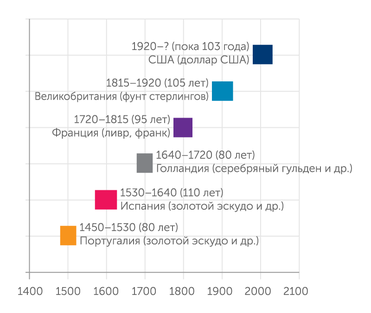 График 2 Китай кредитует другие страны на суммы, сопоставимые с кредитами МВФ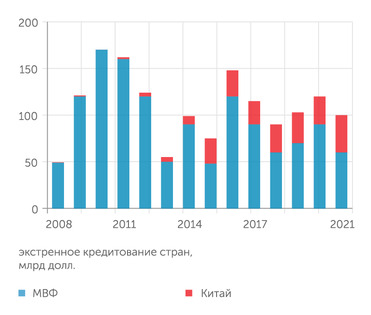 График 3 В 2019 году доля БРИКС в мировом ВВП по ППС превысила долю G7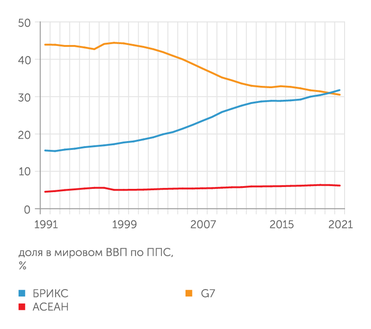 Снижение доли доллара в международных расчетах стало всемирным трендом после того, как Россия лишилась большого объема своих валютных резервов. Лидеры стран по всему миру четко уяснили: «Если мы вдруг окажемся неугодными Вашингтону, у него будет мощный рычаг давления на нас — он может лишить нас большей части валютных резервов».Нынешняя финансовая система, где в центре находится доминирующий во всех расчетах доллар, начала формироваться еще после Первой мировой войны, а Вторая мировая лишь закрепила главенство доллара. В 1944 году представители 44 стран встретились на американском горном курорте Бреттон-Вудсе. Там они обсуждали, как восстанавливать мировую экономику после войны. Было решено, что Штаты как самая крупная экономика с огромными золотыми запасами зафиксирует стоимость доллара к золоту. А другие страны привяжут свои валюты к американской. После этого страны обязаны были держать доллары в резерве, чтобы поддерживать свой обменный курс.В 1970-е годы США отвязали доллар от драгоценного металла.Однако «американец» к тому времени глубоко укоренился в качестве резервной валюты, и отказываться от него никто не стал. Преимущество хранения резервов в долларах в том, что рынки США намного ликвиднее, чем любые другие. Так, рынок государственных облигаций Штатов составляет около 30 трлн долларов. Использование доллара как всемирно признанного средства платежа делало трансграничную торговлю простой и удобной. Страны всего мира, а вслед за ними и компании активно брали долларовые долги. Все три столпа — резервы центральных банков, долларовые кредиты и использование доллара как средства платежа — поддерживали доминирование американской валюты.Однако желание США использовать свою валюту как оружие, способное низвергнуть политических противников, оказалось миной замедленного действия. Все больше стран теперь прямо говорят о своем желании отойти от нынешней глобальной финансовой системы. «Король доллар столкнулся с восстанием», — пишет индийская газета The Hindu Businessline.Еще в марте прошлого года МВФ прогнозировал, что санкции могут спровоцировать постепенный отказ от доллара во внешней торговле. Так, вице-президент МВФ Гита Гопинат говорила, что они могут привести к появлению мелких торговых блоков, использующих другие валюты вместо доллара.«Администрация Байдена допустила ошибку, используя как оружие доллар США и глобальную платежную систему», — заявил в конце прошлого года инвестиционный стратег и президент Millennium Wave Advisors Джон Молдин. Это заставит неамериканских инвесторов и страны диверсифицировать свои активы, добавил он.«Сверхсила Америки заключается в долларе. Именно он дает Вашингтону непревзойденную экономическую и политическую мощь. Соединенные Штаты могут ввести санкции против стран в одностороннем порядке, вытолкнуть их из значительной части мировой экономики… Введенные против России санкции и нарастание противостояния с Китаем заставляет эти страны отказываться от доллара… И они планируют приложить максимальные усилия, чтобы и другие страны последовали их примеру», — пишет колумнист Washington Post Фарид Закария.Американский «долларовый король» обречен, и виноваты в этом сами США, пишет обозреватель Le Figaro Рено Жирар. Доллар оказался по уши замешан в политику. Еще в 2014 году банк BNP заплатил США девятимиллиардный долларовый штраф за финансирование экспорта из Кубы, Судана и Ирана  — стран, находившихся под эмбарго США. Таким образом, Штаты навязывают свои правила игры другим странам и коммерческим структурам.Все эти заявления уже никак не могут повлиять на начавшиеся тектонические процессы. Дедолларизация ускоряется, нравится или не нравится это Вашингтону.Основа дедолларизации: БРИКС обошел G7График 4 Крымская весна стала поворотной точкой - иностранцы начали избавляться от американского госдолга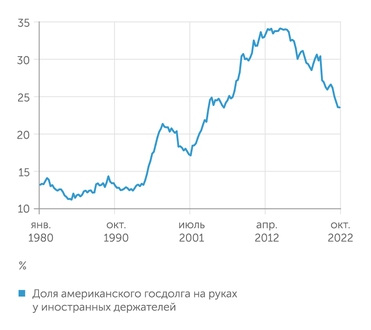 График 5 Валютная структура резервов центральных банков становится все разнообразнее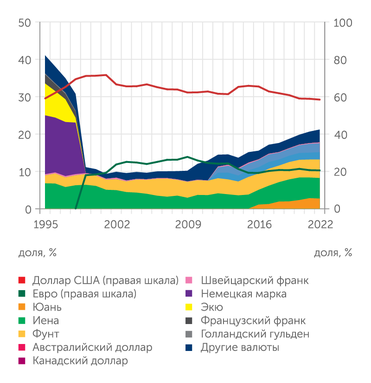 График 6 Мировые центробанки особенно активно скупали золото в 2022 году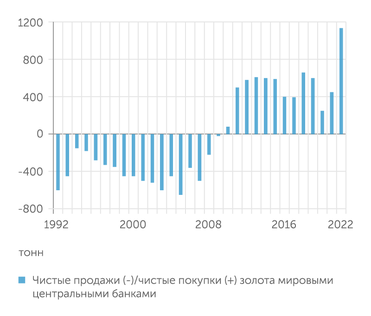 Всемирный совет по золотуНо в первую очередь движение за дедолларизацию было бы невозможно без снижения экономической мощи всего блока развитых стран. За последние 30 лет доля стран БРИКС в мировом ВВП по ППС увеличилась вдвое, с 15 до 31%, а доля стран G7 сократилась почти в полтора раза, с 44 до 31%. Переломным стал 2019 год, когда БРИКС обошел G7, и сегодня на БРИКС приходится 31,5% мирового ВВП, а на G7 — 30,7%. И БРИКС продолжает расти: ожидается, что к 2030 году его доля может достичь 50%. Основная доля экономического потенциала стран БРИКС, конечно, приходится на Китай — вторую экономику мира. При этом самые высокие темпы роста демонстрирует Индия. В 2022 году ее ВВП вырос на 6% — это в два раза больше темпов роста ВВП Китая. По прогнозам, к 2030 году Индия станет третьей экономикой мира, в течение ближайших 15 лет ее ВВП утроится.Постепенно растет вес стран АСЕАН — он пока невелик, но среди них есть быстрорастущие государства с большим населением вроде Вьетнама или Индонезии.Важная причина нарастающей дедолларизации кроется в самой экономике США, которая демонстрирует все больше уязвимостей. Речь идет и об огромном госдолге США, который никогда не будет погашен и который все сложнее обслуживать, и о небывалой, сильнейшей за 40 лет, инфляции, и о выросшей волатильности цен и доходностей американских гособлигаций, и, наконец, о постоянных играх вокруг потолка госдолга. Это начинает всех утомлять.Неудивительно, что, по мнению все большего числа экономистов, привязка мировой экономики к доллару приводит к ее неустойчивости. Действительно, из-за повышения ключевых ставок американская валюта начала укрепляться по отношению к валютам других стран. В МВФ заявляют, что для многих государств это будет иметь негативные последствия. Для них усложняется борьба с растущей инфляцией. Фактически инфляция, разогнавшаяся в США, перекидывается на другие страны — бедные и богатые. В Европе сильно дорожает топливо, а в африканских странах еще и медикаменты и продукты питания, так как своего производства этой продукции у них нет. Для борьбы с негативными последствиями роста доллара многим странам пришлось тратить свои валютные резервы.  Но такая мера помогает лишь на время, подчеркивают в МВФ.Долг, номинированный в долларах, стал гораздо более дорогим для погашения. Страны-импортеры, закупающие большие объемы различных товаров, столкнулись с тем, что за эти покупки теперь нужно платить гораздо больше. Это негативно влияет на бюджеты стран.Международные объединения стран также все чаще выступают с заявлениями о планируемой дедолларизации. Так, в прошлом году страны ЕАЭС договорились о поэтапном переходе в расчетах на национальные валюты. В ЕАЭС, кроме России, входят Армения, Казахстан, Белоруссия и Киргизия. В середине прошлого года заявлялось, что объем сделок в нацвалютах во взаимных национальных расчетах стран из этой организации увеличился до 75%.В январе текущего года министр иностранных дел ЮАР Наледи Пандар заявил, что об отказе от доллара во внешней торговле думает и БРИКС. По его словам, сегодняшняя экономическая система перекошена в сторону более богатых стран. Поэтому надо создать более справедливую платежную систему.Вместо доллара, возможно, БРИКС со временем будет использовать свою собственную валюту. О таких планах заявлял зампред Госдумы РФ Александр Бабаков. Эта валюта будет обеспечена золотом и другими товарами. Депутат сообщил, что больше деталей появится на предстоящем саммите БРИКС в Южной Африке. Он добавил, что новая валюта будет внедрена после того, как страны, входящие в организацию, начнут торговать за нацвалюты.А совсем недавно, на прошлой неделе, главы минфинов и центробанков стран АСЕАН заявили, что тоже думают в будущем отказаться в расчетах от долларов и евро. В АСЕАН входят Индонезия, Малайзия, Сингапур, Таиланд, Филиппины и другие страны (всего десять государств Юго-Восточной Азии). На встрече представители этих стран заявили, что переход на нацвалюты нужен для «усиления финансовой устойчивости», так как зависимость от доллара и евро делает страны АСЕАН уязвимыми в финансовом плане.На форуме, организованном сингапурским Институтом исследований Юго-Восточной Азии, экс-министр иностранных дел Сингапура Джордж Йео заявил: «Доллар — это проклятие для нас всех. Если вы превращаете международную финансовую систему в оружие, появится больше альтернатив для ее замены и доллар потеряет свое преимущество».Доллары покидают закромаРазговоры о дедолларизации идут уже несколько лет. И оглядываясь назад, можно увидеть, что мир постепенно к этому готовился. Центробанки разных стран активно сокращают долю долларов в резервах. Сегодня  на них приходится около 60% ЗВР. Это по-прежнему значительный объем, однако, для сравнения, в начале 2000-х примерно 70% резервов центробанков было в долларах.  Долларовые резервы означают де-факто покупку американских гособлигаций. И тут охлаждение интереса еще заметнее. Если в 2010 году 32% госдолга владели иностранцы, то сейчас у них только 23%. Так, в начале 2023 года Китай продолжил сокращать свои вложения в госдолг США. Пятнадцатого марта минфин США сообщил, что Китай держит казначейских бумаг лишь на 859 млрд долларов (на пике было 1,3 трлн). Сегодня китайские вложения в госдолг США находятся на самом низком уровне с 2010 года. Сокращают американский госдолг и другие его держатели — Бразилия, Египет, Индонезия.  Доля евро на этом фоне в резервах мировых центробанков выросла незначительно — с 18% в 2000 году до 20% сегодня. Это означает, что потеснить доллар сможет не «европеец», два десятилетия назад считавшийся перспективным, а альтернативные валюты. В первую очередь это юань. Его доля в международных резервах сегодня составляет всего 2,88%, но она постоянно растет.Доля золота в резервах мировых центробанков тоже растет, она составляет сегодня 13,9%. Активнее всего на протяжении последних 20 лет золото скупала для резервов Россия — за этот период она купила почти 2000 тонн этого металла. На втором месте оказался Китай (1500 тонн). Активно покупают золото Турция, Индия, Казахстан, Узбекистан, Саудовская Аравия. А в целом 2022 год стал рекордным по закупкам золота мировыми центробанками.Не только юаньИ вот страны начинают отказываться от доллара и в международных платежах. Доля доллара в международных расчетах, по данным SWIFT, составляет сегодня 41,89%. Доля евро — 36,34%. То есть около 25% трансграничных платежей уже сегодня проводится в альтернативных валютах.Топ-10 самых активных покупателей золота с 1999 по 2021 год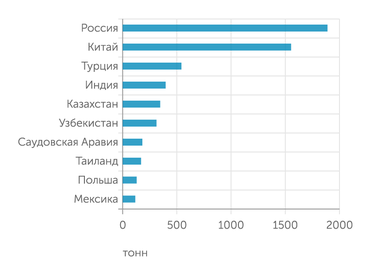 Пожалуй, отказ от доллара в платежах — самый сложный с технической точки зрения вопрос. Признанная во всем мире валюта, в нашем случае доллар, действительно делает мировую торговлю проще и дешевле — не надо платить комиссии за конвертацию, не надо страховаться от обесценения сразу огромного числа валют. Поэтому неудивительно, что самым очевидным решением выглядит замена доллара на юань. Пока на юани, по итогам февраля текущего года, приходится только 2,19% международных расчетов. Но эта доля постоянно растет. Например, в начале 2019 года в этой валюте проводилось 1,24% международных сделок в системе SWIFT. Эту положительную динамику подтверждает и рост индекса глобализации юаня (Renminbi Globalization Index), демонстрирующий, что юань все чаще используется во внешних платежах.Но вряд ли мир захочет просто сменить доллар на юань, как ранее заменил фунт на доллар. Никто не хочет господства какой-то одной валюты в мировой финансовой системе, поскольку ясно, какими рисками это чревато. Именно поэтому все страны, включая Россию, пытаются продвигать платежи в национальных валютах. Но для этого нужно выстроить новую платежную инфраструктуру. Экономист Денис Ракша говорит, что для перехода на нацвалюты в торговле нужен клиринговый центр — примерно такой, какой создают сегодня Бразилия и Китай и какой могут создать Турция и Россия. Этот центр должен авторизовывать каждый платеж, подтверждать факт его получения.«Экспортеры предоставляют требования на получение платежей, импортеры — платежные поручения на перевод денег. Множество поручений клирингуется, то есть делается их взаимозачет. С одной стороны, скажем, десять покупателей, с другой — десять поставщиков. В центре делается взаимозачет их расчетов. Получается конечная пара — покупатель и поставщик. И между ними уже делается реальный расчет», — объясняет заведующий кафедрой экономики Северо-Западного института управления РАНХиГС Олег Мисько.Помочь в организации торговли в нацвалютах могут также валютные свопы между центробанками двух стран. Напомним, такие свопы позволяют поставить валюту во временное пользование под определенные проценты.Если, например, какая-то страна хочет рассчитываться с Китаем в юанях, она может попросить Китай поставить ей большой объем юаней по свопу. Одновременно она поставляет и Китаю по свопу свою валюту. По словам Олега Мисько, свопы позволяют понизить риск во время перехода на торговлю в нацвалютах. «Вначале страны могут не понимать до конца, пойдет ли такая торговля, хватит ли денежной массы. Свопы позволяют попробовать такую торговлю. Страна-партнер поставляет вам свою валюту и говорит: попользуйтесь ею и посмотрите, что получится», — отметил экономист.Такие свопы были запущены в январе Центробанком России и Народным банком Китая. Валютные свопы были также выпущены в прошлом году Народным банком Китая и Валютным управлением Гонконга.Директор по научной работе Института экономической политики им. Е. Т. Гайдара Сергей Дробышевский добавляет, что такие свопы позволяют странам подстраховаться на случай потрясений — каких-нибудь мини-кризисов. «Китайский ЦБ, предоставляющий свопы, гарантирует стране-партнеру, скажем России, что в случае, если внутри нее возникнет дополнительный спрос на юани, эту валюту предоставят. Это нужно, чтобы избежать дефицита юаней», — сказал экономист.Но по словам председателя правления АКБ «Держава» Алексея Скородумова, основная проблема при организации любых расчетов в нацвалютах между РФ и партнерами сегодня — это санкционный режим. «Не важно, о какой валюте идет речь, если банк получателя платежа не примет ее из российского банка», — отметил эксперт. Он добавил, что 75% банковской системы сегодня не может вести такие расчеты. Решить эту проблему можно, создав единую платежную платформу, через которую банки из России могли бы работать.Потенциальная проблема организации расчетов в нацвалютах кроется в нестабильности локальных валют. Доцент кафедры финансов устойчивого развития РЭУ им. Г. В. Плеханова Аяз Алиев считает, что говорить о полноценной дедолларизации во внешней торговле между странами можно только тогда, когда участники смогут обеспечить устойчивость своей валюты. «Страны, активно ищущие замену доллару, в основном экспортно ориентированы. Обычно такие страны, в том числе Китай, периодически девальвируют свою валюту, что подрывает доверие к ней», — говорит он.Но самый главный вопрос — несоответствие балансов в торговле между разными странами. Кто-то нетто-экспортер, кто-то нетто-импортер. И самое главное, экспортируют, как правило, в одни страны, а импортируют из других. Это делает организацию торговли в нацвалютах сложной.По словам Олега Мисько, в первую очередь странам, решившим перейти во внешней торговле на национальные валюты, стоит посмотреть на свои платежные балансы и посчитать, какое у них по отношению друг к другу сальдо — положительное или отрицательное. «Переходить на нацвалюты имеет смысл, когда у стран примерно одинаковые обороты по импорту и экспорту. Иначе у одной из стран будет копиться излишек валюты партнера. Теоретически избавиться от такого остатка можно, расширив номенклатуру товаров по импорту или по экспорту. Но тут возникает вопрос, сможет ли она полностью удовлетворить нужды другой страны. И будет ли она вообще покупать эту продукцию», — отметил эксперт.С излишком «чужой» валюты Россия уже столкнулась — речь идет об избытке  юаней в конце прошлого года. Российские банки не знали, куда вложить избыточный объем полученных от экспорта юаней, и в результате ставки по юаневым облигациям стали более низкими, чем в Китае (см. «Юани напрокат», «Эксперт» № 5 за 2023 год). Представим, что у российских банков так же скопятся рупии, дирхамы и прочие валюты, которыми наши партнеры будут расплачиваться за российские энергоносители. Что банкам делать с этим «валютным зоопарком»?Олег Мисько говорит, что возможный способ избавиться от валютных излишков  — пустить инвесторов из дружественной страны на свой фондовый рынок. Им могут быть интересны какие-то инструменты, например ОФЗ, и они вложат избыточные доходы в них.Но очевидный выход для России — настойчиво продвигать расчеты в рублях за все наши основные экспортные товары с проведением сделок через российскую сырьевую биржу СПБМТСБ. Кстати, Китай идет по тому же пути: в 2021 году он создал ту самую Shanghai Petroleum and Natural Gas Exchange и начал с расчета индекса спотовых цен на импорт сжиженного природного газа в долларах США. А теперь начинает проводить на бирже сделки в юанях. То же самое необходимо сделать и нам, причем как можно скорее.Расчетный рубль БРИКС?Но в целом расчеты в нацвалютах так сложны, что вполне жизнеспособной выглядит идея новых валют, которые могут создать союзы — АСЕАН, БРИКС, ЕАЭС.Опрошенные «Экспертом» экономисты отмечают, что новые валюты АСЕАН и БРИКС могут напоминать SDR («специальное право заимствования») — валюту МВФ, ею фонд оказывает международный кредит. То есть речь может идти о создании валютной корзины, в которую будут сложены валюты разных стран. По словам Олега Мисько, главная трудность тут в том, как определять курс этой валюты по отношению к национальным валютам (рупии, реалу, рублю и т. д.) «Курс можно было бы легко определить через доллар, но мы хотим от него уйти. Все будет зависеть от того, какой объем своих валют страны готовы положить в эту корзину коллективной валюты. Курс коллективной валюты будет средневзвешенный, но как определить начальные кросс-курсы (этой валюты по отношению к реалу, рупии и т. д. — “Эксперт”), не используя доллар, — вопрос. Хотя можно, например, взять цены золота в национальных валютах на момент формирования корзины», — отметил экономист.Опыт создания коллективных валют раньше был и у СССР и стран, входящих в социалистический блок. В то время в международных расчетах в странах, входящих в Совет экономической взаимопомощи (СЭВ), использовали так называемый переводной рубль. СЭВ должен был помогать быстрому росту экономик стран соцлагеря с помощью экономической интеграции. Для усиления интеграции в 1964 году и была запущена единая валюта. Расчеты в ней проводились через Международный банк экономического сотрудничества. Это были переводы с одного счета на другой, в бумажной форме эта валюта не выпускалась. Экспортеры и импортеры должны были открывать счета в этой же валюте в национальных банках. Средства на этих счетах могли использоваться для закупок в других странах. Кроме того, переводной рубль можно было переводить в нацвалюты по фиксированному курсу.Старший преподаватель департамента мировой экономики факультета мировой экономики и мировой политики НИУ ВШЭ Ксения Бондаренко и вовсе уверена, что эти организации могут пойти по другому пути. «Создание единой валюты в странах БРИКС для оплаты товаров и услуг в ближайшее время маловероятно. Если такая корзина валют будет создана, то ее ключевые проблемы будут связаны с различиями в монетарной политике и с экономическими проблемами отдельных стран. Это очень сложная задача», — отметила она. Поэтому страны, входящие в эти блоки, скорее всего, начнут подключаться к национальным системам передачи финансовых сообщений друг друга (системам — аналогам SWIFT), таким как CIPS в Китае или СПФС в России, и переводить деньги внутри них в обычных нацвалютах.***У кого занимать? Внешний долг России упал до минимумаЦБ: внешний долг России в 2022 году снизился до минимума за 15 летВнешний долг России сократился по итогам прошлого года на 21,1% и составил $380,5 млрд. Это минимум с 2007 года. Глава Минфина Антон Силуанов называет низкий уровень госдолга преимуществом. По мнению экспертов, внешняя часть госдолга упала, потому что Россия больше не может занимать средства у «недружественных» стран, а «дружественные» не могут выдать займы в нужном объеме. Внешний долг России в 2022 году упал до минимальных значений за 15 лет, составив $380,5 млрд. Об этом сообщается на сайте Центробанка.«Внешний долг Российской Федерации снизился преимущественно вследствие погашения кредитов, в том числе в рамках отношений прямого инвестирования, и сокращения задолженности по суверенным ценным бумагам», — отмечает регулятор.На 1 января 2023 года внешний долг составил $380,5 млрд, за прошлый год этот показатель снизился на $101,8 млрд (минус 21,1%). В общей сумме долга большая часть приходится на долгосрочные обязательства ($311,35 млрд), остальное — на краткосрочные ($69,19 млрд).Органы госуправления имеют задолженность в размере $46,1 млрд. ЦБ и кредитные организации должны $93,5 млрд. Большая часть долга перед иностранными кредиторами ($241 млрд) приходится на другие отрасли экономики.Чистая международная инвестиционная позиция РФ выросла по итогам 2022 года с $485 млрд до $770,4 млрд.«В прошлом году внешняя часть государственного долга упала, потому что были введены санкции, и Россия теперь не может занимать на внешних рынках. Теоретически она может занимать на рынках дружественных стран, но это не те рынки, где особо займешь что-нибудь», — говорит экономист, генеральный директор компании экспертного консультирования «Неокон» Денис Ракша.Эксперт уточнил, что выплаты по займам кредиторов из недружественных стран продолжают выплачиваться, хоть и на заблокированные счета, «но тем не менее сам размер долга сокращается».Осенью Центробанк отчитался о снижении внешнего долга на $45 млрд с начала года. По состоянию на 1 октября внешний долг составлял $436,8 млрд (минус 9,4% за девять месяцев). Регулятор тогда подчеркивал, что сокращение иностранной задолженности в ряде секторов в значительной степени обусловлено погашением кредитных обязательств перед нерезидентами.Слишком маленький госдолгМинистр финансов России Антон Силуанов ранее заявил, что внутренний и внешний госдолг страны составляет всего 15,1% ВВП, назвав это преимуществом.«Это наше преимущество, которое дает нам возможность маневра с точки зрения операций на финансовом рынке и возможности для заимствования, финансирования расходов бюджета в будущем», — отметил глава Минфина в беседе с RT.Для сравнения, госдолг Японии уже достиг 256% ВВП, госдолг США — 148% ВВП, а госдолг Канады — 134% ВВП. По данным Организации экономического сотрудничества и развития, показатель России даже ниже, чем у Чили и Люксембурга.Уровень государственного долга РФ по сравнению с ВВП остается относительно низким уже довольно давно.Как следует из бюджета РФ на ближайшие три года, по итогам 2023 года его объем всего долга страны должен вырасти до 25,369 трлн рублей, в 2024 году — до 27,679 трлн рублей, в 2025 году — до 29,94 трлн рублей. Доля внутреннего долга при этом составит 81,6% в текущем году, 82,4% в следующем и 83,5% в 2025-м.Долги в рубляхСанкции существенно осложнили привлечение средств на международной арене, что заставило Минфин занимать средства на внутреннем рынке. Это также более безопасно с точки зрения потенциальных вторичных санкций.В четвертом квартале прошлого года Минфин разместил ОФЗ на 3,14 трлн рублей. В качестве основного инструмента ведомство использует классические ОФЗ с фиксированным купоном.Общество Не только кнут, там есть и пряник. Рассказываем о неожиданном в законе об электронных повесткахГосдума в трех чтениях приняла закон о цифровом военкомате, или, как его уже назвали в народе, закон об электронных повестках. Документ объемный, внесенный и принятый в спешке. Он по-настоящему революционный — в том смысле, что переводит бумажные военкоматы на электронные рельсы. В нем есть как довольно жесткие меры, так и неожиданные послабления. Рассказываем об основных изменениях в законе, который содержит точечные поправки в несколько федеральных законов, но главным образом меняет ФЗ «О воинской обязанности и военной службе». Напомним, речь по-прежнему идет о призыве на военную службу мужчин в возрасте от 18 до 27 лет. Законопроект о повышении призывного возраста до 30 лет пока не принят.Главные изменения в законе об электронных повесткахПовестка приобретает уведомительный характер. У военкома больше нет необходимости «ловить» призывника и вручать документ под роспись. Бумажная версия сохраняется, но равную ей силу имеют также:электронное уведомление на «Госуслугах»;заказное письмо (с уведомлением) по почте;уведомление в личном кабинете Реестра повесток;выписка из Реестра повесток, полученная в МФЦ.Когда повестка считается врученнойЕсли вам ее лично вручил сотрудник военкомата или работник вашей организации, ответственный за военно-учетное направление (как правило, кадровик);в день доставки (вручения) заказного письма — при этом обязательно должно быть уведомление с отметкой почты о доставке (вручении);если гражданин отказывается получать повестку, это фиксируется сотрудником военкомата, кадровиком, сотрудником почты, и повестка всё равно считается врученной;в день размещения электронной повестки в личном кабинете на «соответствующем информационном ресурсе» (в законе не конкретизируется, что это «Госуслуги»);через семь дней после размещения соответствующей записи в Реестре повесток.Что такое Реестр повестокРеестр повесток, равно как и еще один новый сервис Реестр воинского учета, существует пока на бумаге. Эти информационные ресурсы еще только предстоит сформировать Минцифры по «техзаданию», которое должен определить кабмин. Как следует из описания в законе, это должна быть некая единая база данных всех военнообязанных — «Единый реестр сведений о гражданах, подлежащих первоначальной постановке на воинский учет, гражданах, состоящих на воинском учете, а также о гражданах, не состоящих, но обязанных состоять на воинском учете».Конечный пользователь этого ресурса — Минобороны, а наполнять его будут все имеющиеся на данный момент государственные и не только сервисы, от налоговой и порталов типа «Правосудие» и «Госуслуги» до администраций образовательных учреждений (вузы, колледжи) и руководства компаний, в которых вы работаете. При этом для обработки персональных данных, согласно закону, не потребуется получать согласие гражданина.Чтобы понять, где и от кого Реестр воинского учета будет наполняться сведениями, достаточно взглянуть на анкету, которая будет заведена на каждого военнообязанного.Что будет храниться в Реестре воинского учетаВ состав сведений Реестра воинского учета включаются следующие сведения о гражданах:а) фамилия, имя, отчество (при наличии);б) дата рождения;в) пол;г) сведения о документе, удостоверяющем личность, включая вид, серию, номер, дату выдачи, наименование или код органа, выдавшего документ;д) страховой номер индивидуального лицевого счета (при наличии);е) идентификационный номер налогоплательщика;ж) место жительства и (или) место пребывания, в том числе не подтвержденные регистрацией по месту жительства и (или) месту пребывания;з) наличие гражданства (подданства) иностранного государства либо вида на жительство или иного документа, подтверждающего право на постоянное проживание гражданина на территории иностранного государства;и) код и наименование военного комиссариата, в котором гражданин состоит на учете;к) сведения о постановке на воинский учет или снятии с воинского учета;л) сведения о факте выдачи документа воинского учета;м) сведения о трудовой деятельности, включая сведения о работодателе;н) сведения о прохождении обучения, включая сведения об образовательной организации;о) сведения о состоянии здоровья;п) код записи о гражданине в государственном информационном ресурсе;р) признак наличия у гражданина оснований для предоставления отсрочки или освобождения от призыва на военную службу;с) иные сведения.Из каких уже существующих баз данных будет формироваться Реестр военного учета:полиции;налоговой;Росгвардии;Минпросвещения;Минобрнауки;Минздрава;Пенсионного фонда;Центризбиркома.По смыслу закона, все сведения будут слиты в эту базу автоматически, автоматически заполнена будет и виртуальная картотека. Для этого даже не нужно будет личного присутствия оформляемого гражданина. А о всех неточностях и ошибках в персональной анкете гражданин может сообщить при помощи «Госуслуг». Но можно явиться и лично. Это не запрещено.Кроме того, в Реестр воинского учета военные комиссариаты будут вносить данные:о направленных и полученных повестках;о явке (неявке), в том числе по уважительным причинам;о введении временных ограничительных мер;о начале административного или уголовного производства в связи с уклонением от службы;об обжаловании решений и результатах рассмотрения таких жалоб.Состоящий на военном учете сможет зарегистрировать личный кабинет в Реестре повесток. Судя по описанию, это будет что-то типа личного кабинета в сервисе налоговой службы. Здесь можно будет увидеть информацию о выписанных повестках.ВАЖНО. Если во время текущей кампании (например, осенью) не пришла повестка, а вы знаете, что отсрочки у вас нет, то следующей весной вы обязаны сами прийти в военкомат для сверки данных.Что будет за неявку в военкомат по повесткеЯвиться по повестке необходимо в течение двухнедельного срока, максимально — 20 дней. Закон вводит еще одно новое понятие — «временные меры, направленные на обеспечение явки по повестке военного комиссариата».Какие могут быть меры за неявку в военкомат без уважительных причин:запрет на выезд из страны;запрет на регистрацию в качестве ИП и самозанятого;запрет на госучет и регистрацию недвижимости и транспорта;приостановка действия водительского удостоверения;запрет на получение кредита, займа в банке.Решение об ограничительных мерах принимает военком, он же вводит эти сведения в единую базу, к которой (по смыслу закона) будут иметь доступ пограничники, гаишники, сотрудники Росреестра и банков. Региональные власти могут ввести дополнительные санкции, лишив социальных льгот, выплат и иных преференций. Ограничения снимает тоже военком — после явки к нему. Информация о введении и снятии запретов будет направляться через кабинет на «Госуслугах».Как изменилось наказание за уклонение от службы в армииСтоит отметить, что закон не предусматривает ужесточения наказания за уклонения от службы. Поправок в соответствующих статьях Административного и Уголовного кодекса нет. При этом есть любопытный нюанс. Например, утрачивает силу пункт 4 ст. 31 закона «О воинской обязанности и военной службе». В действующей на данный момент редакции он звучит так:«В случае неявки без уважительных причин гражданина по повестке военного комиссариата на мероприятия, связанные с призывом на военную службу, указанный гражданин считается уклоняющимся от военной службы и привлекается к ответственности в соответствии с законодательством Российской Федерации».Ответственность упоминается еще и в статье 7 этого же закона, но формулировка ее теряет свою категоричность. Сравните сами.Действующая редакция закона: «В случае неявки граждан в указанные в повестке военного комиссариата или иного органа, осуществляющего воинский учет, место и срок без уважительных причин, а также в иных случаях, установленных настоящим Федеральным законом, они привлекаются к ответственности в соответствии с законодательством Российской Федерации».Принятая редакция закона: «В случае неявки гражданина в установленные настоящим Федеральным законом сроки в военный комиссариат (в том числе в установленные время и место по вызову (повестке) военного комиссариата или иного органа, осуществляющего воинский учет) без уважительных причин такой гражданин может быть привлечен к ответственности в соответствии с законодательством Российской Федерации». Какие еще нормы закона утратили силуПринятым законом также вычеркнут пункт 5 ст. 10, который обязывал бережно хранить военный билет, а в случае его утраты — восстановить в двухнедельный срок. Есть и еще несколько норм, утративших силу, но они несут скорее формальный характер. Так, например, обязанность лично сообщить военкому, если уезжаешь во время призыва на срок более чем 3 месяца, просто перекочевала из ст. 10 в ст. 31.Когда начнут действовать новые правила об электронных повесткахЗакон принят Госдумой 11 апреля сразу во втором и третьем чтениях. Далее по процедуре — утверждение в Совете Федерации и подписание президентом. В силу он вступает с момента опубликования. И вот здесь самым важным становится последний абзац закона, который объясняет, как будут работать новые правила, если их стержень — Реестр воинского учета — еще не создан.Так вот, «до начала эксплуатации государственного информационного ресурса <…> постановка на воинский учет без личной явки, направление повесток в электронной форме, применение временных мер, направленных на обеспечение явки по повестке военного комиссариата, осуществляются без использования таких информационных систем и ресурсов».Глава оборонного комитета Госдумы Андрей Картаполов заявил, что в действующую сейчас (с 1 апреля по 15 июля) призывную кампанию электронные повестки применяться не будут. Но он с такой же уверенностью говорил и о том, что электронных повесток не будет в принципе. При этом профильный по призывным вопросам адмирал Владимир Цимлянский на открывающем призыв брифинге с уверенностью сказал, что уже этой весной впервые будет опробована практика электронных уведомленийПолезная информацияВ опыт управленцаУдержание сотрудников: бизнес-выгоды, стратегии и метрикиУдержание сотрудников (employee-retention)  - это организационная цель по удержанию продуктивных и талантливых работников и снижению текучести кадров путем создания позитивной рабочей атмосферы, способствующей вовлечению, демонстрации признательности сотрудникам, обеспечения конкурентоспособной оплаты труда и льгот, а также поощрения здорового баланса между работой и личной жизнью.Работодатели особенно заинтересованы в удержании сотрудников в периоды низкой безработицы и повышенной конкуренции за таланты. Чтобы удержать сотрудников, организации используют кадровые технологии для найма, оформления, привлечения и поощрения работников, а также предлагают более гибкий график работы и современные льготы, такие как программы физического и финансового оздоровления.Почему удержание сотрудников важноУдержание сотрудников важно для формирования команды и сплоченности на рабочем месте, чтобы работники могли доверять и зависеть друг от друга.Снижение производительности и конкурентных преимуществ - одни из самых больших потерь, когда талантливые сотрудники покидают организацию. Высокий уровень текучести кадров может нанести ущерб способности организации выполнять свою миссию из-за нарушения преемственности, потери институциональных знаний и высоких затрат на замену уходящих работников и обучение новых. Уход сотрудников также может снизить моральный дух и побудить еще больше сотрудников покинуть организацию.Еще одним негативным эффектом текучести кадров является воздействие на клиентов, которые замечают, что имеют дело с постоянным потоком разных людей. Высокая текучесть кадров обычно сигнализирует потребителям, что с организацией или брендом что-то не так.Бизнес-выгоды от удержания сотрудниковВовлечение сотрудников и опыт сотрудников являются одними из наиболее важных стратегий в удержании ценных работников и поддержании позитивных отношений между работодателем и сотрудниками. Значительные преимущества для бизнеса включают следующее:Более высокая эффективность процессов. Сотрудники, работающие в течение длительного времени, знают, как компания хочет, чтобы все было сделано, и обладают институциональными знаниями, которые они могут использовать, что приводит к повышению эффективности работы и быстрому достижению целей компании.Большая производительность труда. Опытные сотрудники часто умеют быстро и эффективно выполнять свои задачи. И наоборот, наем новых замен обычно вызывает задержки и неизбежные, длительные и дорогостоящие ошибки в рабочих процессах.Повышение морального духа сотрудников. Сотрудники с большей вероятностью будут иметь более высокий моральный дух, гордиться своей работой и, следовательно, работать лучше, если у них есть чувство принадлежности к организации. Высокий уровень текучести кадров может создать обратный эффект.Снижение расходов на персонал. Набор и обучение персонала могут обходиться организациям в значительные суммы каждый год. Удержание сотрудников - лучший способ сократить эти расходы.Улучшение впечатлений клиентов. Клиенты, как правило, отдают предпочтение организациям, где они видят дружелюбные и знакомые лица в течение долгого времени и устанавливают отношения с одним или несколькими сотрудниками. Низкий уровень текучести кадров может способствовать позитивному восприятию клиентов.Увеличение доходов и ROI. Многочисленные исследования показывают прямую зависимость между увеличением доходов и снижением текучести кадров, повышением морального духа сотрудников и улучшением их опыта.Для получения выгоды от практики удержания сотрудников требуется многосторонний подход.Основные причины высокой текучести кадровИнтервью при увольнении и опросы сотрудников показывают некоторые из наиболее распространенных причин, по которым сотрудники увольняются с работы, включая следующие:плохая компенсация;недостаточные льготы для сотрудников;отсутствие возможностей удаленной работы и работы на дому;отсутствие возможностей карьерного роста;отсутствие баланса между работой и личной жизнью;слабая или неопределенная культура компании;нет чувства принадлежности к членам команды или компании в целом;отсутствие признания или вознаграждения;опасения по поводу финансового состояния компании;лучшие возможности трудоустройства в других местах.Эффективные стратегии удержания персоналаКомпании, озабоченные удержанием ценных сотрудников, могут предпринять ряд срочных действий в ключевых областях, чтобы укрепить свои программы удержания и снизить уровень текучести кадров.Онбординг. Компании, нацеленные на удержание сотрудников, обычно начинают с процесса найма и приема на работу, предоставляя новым сотрудникам соответствующее обучение и ознакомление с культурой компании. Они также дают новым сотрудникам возможность задать вопросы о своей работе и вступить в диалог с руководителями. Сотрудникам часто предлагают гибкий или гибридный график работы или, по крайней мере, проводят с ними опрос, чтобы обеспечить баланс между работой и личной жизнью и улучшить общее впечатление от работы.Признание, вознаграждения и компенсации. Некоторые организации используют систематические стратегии признания и вознаграждения, чтобы показать, что они ценят своих сотрудников. Некоторые работодатели полагаются на программное обеспечение для вовлечения сотрудников, которое использует геймификацию и другие методы для признания заслуг работников и предоставления вознаграждений и льгот, таких как розничные скидки. Работодатели также уделяют внимание конкурентоспособной оплате труда, используя программное обеспечение для управления компенсацией сотрудников, которое сравнивает ставки заработной платы с эталонными показателями для данного региона, должности и оценки эффективности работы.Бенефиты. Работодатели стремятся выделиться на арене найма, предлагая разнообразные льготы, включая добровольные, оплачиваемые работником и субсидируемые корпорацией. К новым видам льгот относятся планы медицинского страхования с более низкими страховыми взносами и более высокими вычетами, страхование домашних животных, программы погашения задолженности по образованию и юридические консультации.Обратная связь и отзывы о работе. Чтобы способствовать хорошему общению и прозрачности, особенно с появлением удаленных и гибридных рабочих мест, многие компании не ждут ежегодного обзора для оценки работы сотрудника. Вместо этого менеджеры проводят частые встречи один на один с сотрудниками, чтобы обеспечить конструктивную обратную связь, периодически обсуждают их профессиональные интересы и цели, а также поощряют новые идеи..Обучение, образование и развитие. Компании предлагают сотрудникам возможности для продвижения по службе с помощью программ, обеспечивающих повышение квалификации, планирование преемственности и участие в конференциях и вебинарах. Они также поощряют программы, в рамках которых сотрудник работает в паре с наставником, который может предложить руководство и обучение в конкретной области знаний.Преимущества. Для обеспечения баланса между работой и личной жизнью компании предлагают гибкий график работы, отгулы и сокращенную рабочую неделю; удаленную работу по графику "работа из дома"; возможности удаленной работы для продления отпуска и пребывания в праздничные дни. Они также обучают менеджеров поощрять сотрудников брать отпуска.Удобства. Работодатели все чаще предоставляют такие удобства в офисе, как эргономичные и стоячие столы, субсидированное питание, бесплатные закуски, дневной уход, уход за пожилыми людьми и центры отдыха с такими играми, как пинг-понг и бильярд.Программное обеспечение (ATS) входит в число многих инструментов управления персоналом, которые играют определенную роль в деятельности по удержанию сотрудников.Метрики удержания сотрудников и их измерениеОтделы кадров могут внедрить программное обеспечение для вовлечения сотрудников, чтобы проводить пульсовые опросы о впечатлениях работников о компании и принимать меры по исправлению ситуации в тех областях, где сотрудники демонстрируют низкую удовлетворенность работой. Такие опросы обычно анонимны и кратки, поэтому сотрудники с большей вероятностью примут в них участие.В организации ощущение принадлежности и того, что тебя слышат, считаются ключевыми аспектами удержания сотрудников. Работники также часто отмечают важность руководителей, которые их поддерживают. Частые опросы - это способ оценить отношение сотрудников к своему руководителю.Работодатели также используют корпоративные оздоровительные технологии, которые поощряют командную работу в рамках всей компании с помощью различных методов, таких как соревновательные мероприятия и групповые волонтерские проекты. Содействие физическому и психологическому благополучию иногда является ключевым аспектом корпоративного оздоровления. Например, организации могут предоставлять стимулы и скидки на медицинское страхование для сотрудников, которые используют носимые устройства, мобильные устройства и другие метрики для отслеживания своего физического здоровья и активности.Познавательный блокГоризонты познанияДень космонавтики: как проходило освоение космоса?12 апреля, россияне отмечают День космонавтики. В этот день в 1961 году прошел первый успешный полет человека в просторы космоса. Управлял космическим судном летчик майор Юрий Гагарин. Праздник ввели в 1962 году по Указу Президиума Верховного Совета СССР. Некоторые факты о первом космическом полете и другие интересные моменты.Первый серьезный шаг к освоению космоса готовился в спешке. Разведка того времени доложила, что в Америке активно готовятся к запуску космического судна. Согласно планам американцев, они назначили дату полета на конец апреля 1961 года. Узнав о происходящем, советские власти решили приложить все силы, чтобы обойти соперников.В СССР было предусмотрено три сценария развития событий предстоящего мероприятия, подкрепленных соответствующими сообщениями о полете Юрия Гагарина в космос. Первое — успешное, которое и было использовано в итоге. Второе — на случай, если возвращение пройдет не по плану: приземление произойдет на территории другого государства или в мировом океане. В нем содержалась просьба посодействовать в поисках. И последнее — сообщение о гибели космонавта.Какие интересные факты сопутствовали первому полету в космос?Многие эксперты того времени не могли точно сказать, как отреагирует человеческая психика на факт нахождения человека в космосе при первых испытаниях.Предварительные запуски с Белкой и Стрелкой показали, что одна из собак (Белка) в период полета испытывала беспокойство. Для избежания последствий паники у космонавта создали специальную защиту — полет в автоматическом режиме, но Гагарин мог переключиться на ручное управление, введя предусмотренный код из запечатанного конверта.Время полета, в период которого Юрий Гагарин совершил оборот на космическом судне вокруг нашей планеты, составило 108 минут. В 10:55 корабль благополучно приземлился. Перед приземлением произошел сбой в тормозной системе «Востока-1». В результате чего посадка состоялась в районе села Смеловка Саратовской области, вместо предполагаемой территории в 110 километрах от Волгограда.При заключительных стадиях полета, Гагарин озвучил: «Я горю, товарищи, прощайте!». Фраза долгое время оставалась за кадром.Как появились космические традиции и что они собой представляют?В книге Дмитрия Костюкова и Зины Суровой «Космос» говорится о традициях, которые появились после первого успешного полета человека в космическое пространство. Вторым в космос отправился Герман Титов, совершивший впервые в истории длительный полет — с 6 по 7 августа в 1961 году. Длительность полета составляла одни сутки и один час. Космонавт на корабле «Восток-2» совершил 17 оборотов вокруг нашей планеты, то есть преодолел свыше 700 тысяч километров. Перед стартом он сделал все те же действия, которые совершил Гагарин за некоторое время до своего полета. Он превратил некоторые предполетные действия в традицию.С тех пор космонавты стали сажать дерево перед отправкой космического судна, а также ставить подпись на своей двери в комнате на Байконуре. Многие предварительно смотрят фильм «Белое солнце пустыни» и посещают домишки Гагарина и Королева, чтобы запастись удачей. Традициям следуют и другие специалисты, готовящие очередной старт. Принято забирать ракету из цеха в семь часов утра. До начала посадки всех космонавтов хлопают для успеха в полете. Специалисты в сфере космонавтики не используют в рабочем сленге слово «Последний», заменяя его на «Крайний».Выход в открытый космос.Первым в открытый космос вышел советский космонавт Алексей Леонов на космическом корабле «Восток-2». Его запустили 18 марта 1965 года. Полет продолжался 26 часов две минуты. Перед этим никто не знал, как влияет на человека невесомость. Поэтому, первый толчок от шлюза в открытом космосе вызвал трудности. Космонавта закрутило. Остаться возле корабля помог страховочный трос. Но после этого возникла другая проблема — скафандр увеличился в размерах, что не давало Леонову пролезть в люк космического судна. Ситуацию исправило снижение давления воздуха в скафандре. В итоге знакомство с открытым космическим пространством продлилось больше запланированных 12 минут в два раза.Первый полет женщины в космос.16 июня 1963 года произошел старт первого полета женщины-космонавта Валентины Терешковой. Путешествие продолжалось менее трех суток на космическом судне «Восток-6». Стартовала Терешкова с дублирующей «гагаринскую» площадки. В тот момент на орбите на находился «Восток-5», которым управлял Валерий Быковский. О полете родственники женщины-космонавта узнали по радио, думая что их родственница отправилась на соревнования парашютистов.Секретные шифры в СССР.Большой пласт информации в СССР, связанный с отечественной космонавтикой, держался в секрете. Особо охраняли имя главного конструктора космических кораблей, строение космических средств для передвижения и детали полетов на орбиту. Для того, чтобы сохранить в тайне происходящее на космических кораблях после старта, которое транслировалось для широкой публики, были придуманы секретные слова среди названий деревьев, фруктов и цветов. К примеру, Валентина Терешкова должна была сказать «Дуб», если тормозной двигатель работал исправно, в противном случае кодовое слово было «Вяз». «Береза» в устах первой женщины-космонавта дословно означала «работать с оборудование не могу». А космонавт Владимир Комаров мог сказать «Банан», сигнализируя о повышении радиации.Анекдоты, цитаты, афоризмы— Профессор! Чтобы сдать Вам экзамен я готова на всё! — На ВСЁ?! — Абсолютно! — Тогда идите и учите! ***У каждого мужчины должна быть вторая половинка, потому что первая - то на работе, то устала, то голова болит...***— Мужики, а как вы ухаживаете за своим лицом? — Слежу, чтобы его не били. ***Посмотрел по телевизору историю Элтона Джона. Вначале он был алкоголиком, потом бросил и стал наркоманом, а потом стал гомосексуалистом.Решил пока не бросать пить, чтобы не рисковать.***Приехал барин из города в поместье. Утром, в сопровождении управляющего, идет озирать владения. Подходят к ручью, через который перекинуто скользкое брёвнышко. Барин на втором же шаге соскальзывает и увязает штиблетами в грязи. — Ты бы, Никодим, — говорит управляющему, — мостик бы какой здесь поставил или досочку хоть положил... — Сделаем-с, барин! Через пару недель барин снова надевают штиблеты и идут гулять. Подходят к ручью, а там всё как и было. Барин разворачивается, управляющему по зубам — хрясь! Печально вздыхает и идёт назад, испить кофию. На следующий день утром барин встает, натягивает охотничьи сапоги, идет озирать владения А там — мостик резной, с перилами и балясинами, с масляными лампами и лаком блестит-переливается. Барин, конечно же, в шоке. — Ты что, Никодим — сразу поставить не мог? — Так не было-с чётких указаний, барин! ***Афоризмы Виктора Черномырдина85 лет назад родился Виктор Черномырдин. За долгую политическую карьеру он успел побывать премьер-министром России, исполняющим обязанности президента, послом на Украине, а также обогатить русский язык множеством крылатых фраз и речевых оборотов. «Черномырдинки», развенчавшие клишированный язык советских руководителей.«Нам нужен рынок, а не базар!» (Об экономике в Верховном совете, 14 декабря 1992 года).«Мы хотели как лучше, а получилось как всегда»(О денежной реформе на пресс-конференции 6 августа 1993 года).«Мы не  можем идти вперед с головой, повернутой назад или вбок. Не получится!» (О реформах на заседании Госдумы 27 октября 1994 года).«Джентльмены дважды не договариваются» (О двойном налогообложении с Канадой в интервью «Аргументам и фактам» в 1995 году).«Курс, он у нас один — правильный» (О работе правительства в Госдуме 24 июля 1996 года).«Вас хоть на попа ставь или в другую позицию — все равно толку нет!» (О работе министров 13 февраля 1997 года).«Ну кто меня может заменить? Убью сразу... Извините»
(В программе «Итоги» 23 февраля 1997 года).«Нам никто не мешает перевыполнить наши законы»
(В программе «Зеркало» 2 марта 1997 года).«Правительство — это не тот орган, где, как говорят, можно только языком» (На пресс-конференции в Воронеже 26 апреля 1997 года).«У кого руки чешутся? У кого чешутся — чешите в другом месте!»
(О вотуме недоверия правительству на заседании Госдумы 8 октября 1997 года).«Всем давать — давалка сломается» (О распределении бюджета в интервью «Огоньку» 18 мая 1997 года).«Надо контролировать, кому давать, а кому не давать. Почему мы вдруг решили, что каждый может иметь?» (О бюджете в интервью «Новой газете» в 1997 году).«Мы еще так будем жить, что нам внуки и правнуки завидовать будут» (В интервью «Аргументам и фактам» в 1997 году).«Мы продолжаем то, что мы уже много наделали»
(О работе правительства в заявлении для прессы 15 января 1998 года).«Пусть это будет естественный отбор, но уверенно направляемый» (О перестановках в правительстве в интервью «Коммерсанту» 27 февраля 1998 года).«Вот мы там все это буровим, я извиняюсь за это слово, Марксом придуманное, этим фантазером». (О коммунизме в программе «Итоги» в 1998 году).«Знаю, что можно, и знаю опять, как можно. А зачастую и как нужно» (В программе «Итоги» в 1998 году).«Сможет ли власть в России сохранить и себя, и страну?»
(О дефолте в интервью «Аргументам и фактам» 16 сентября 1998 года).«Нельзя, извините за выражение, все время врастопырку»
(Про объединение правых партий в коалицию в интервью «Коммерсанту» 26 ноября 1998 года).«Кто говорит, что правительство сидит на мешке с деньгами? Мы мужики и знаем, на чем сидим» (В интервью «Коммерсанту» 20 января 1999 года).«Меня всю жизнь пытаются задвинуть. Задвигал только таких пока еще нет» (На пресс-конференции в июне 1999 года).«По-моему, у нас сейчас все с протянутыми руками. Главное, чтобы что-то другое не протянули» (В беседе с журналистами 24 сентября 1999 года).«Что-то много стало таких желающих что-то возбуждать! Пусть возбуждаются!» (Об обвинении в коррупции со стороны Джорджа Буша-младшего, 25 октября 2000 года).«Много говорить не буду, а то опять чего-нибудь скажу»
(В программе «Итоги» в 2002 году).«А кто пытается мешать — о них мы знаем в лицо. Правда, там не назовешь это лицом». (В интервью «Аргументам и фактам» 28 мая 2001 года).«Мы никуда не вступаем. Да нам и нельзя вступать. Как начнем вступать, так обязательно на что-нибудь наступим» (О вступлении РФ в НАТО 8 июня 2002 года).«Чем они там будут отдавать, неважно: они что, пахнут?»
(О долгах Украины в интервью «Новому времени» в 2002 году). «Ярких цветов я не очень люблю. Но это не значит, что я к голубому и голубым имею пристрастие» (Об «оранжевой революции» на пресс-конференции 8 апреля 2005 года).«Многие спорят, где оно лучше, снизу или сверху, по мне — снизу, так оно даже спокойнее» (О работе верхней и нижней палат Федерального собрания на «Эхе Москвы», 30 мая 2005 года).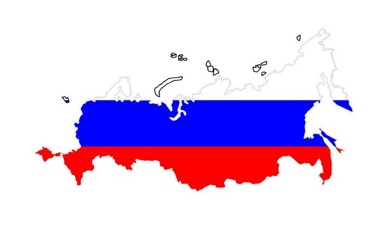 ПОЛИТИЧЕСКАЯПАНОРАМАБюллетень подготовлен по материалам: общественно-политических журналов («Политический класс», «РБК», «Политический журнал», «Кто есть кто», «Россия-XXI», «Эксперт», «Трибуна», «Секрет фирмы», «Российская Федерация», «Бизнес», «Искусство управления», «Россия в глобальной политике», «Большая политика», «Карьера», «Континент», «Bisnessweek» и другие – всего более 30); электронных версий свыше 40 общероссийских газет и стран ближнего зарубежья; около 90 сайтов Интернет; а также на основе собственных источников информации.